Комунальне підприємство «Лубенська лікарня інтенсивного лікування» Лубенської міської ради Лубенського району Полтавської областіТЕНДЕРНА ДОКУМЕНТАЦІЯна закупівлю:Апаратура для фізичної терапіїКод ДК 021-2015: 33150000-6 - Апаратура для радіотерапії, механотерапії, електротерапії та фізичної терапії

Відкриті торги з особливостями

















 м. Лубни
Додаток № 1 до тендерної документаціїКваліфікаційні критерії* У разі участі об’єднання учасників підтвердження відповідності кваліфікаційним критеріям здійснюється з урахуванням узагальнених об’єднаних показників кожного учасника такого об’єднання на підставі наданої об’єднанням інформації.Форма 1Довідкапро наявність в учасника досвіду виконання аналогічного (аналогічних) за предметом закупівлі договору (договорів)Учасник _________ (зазначається інформація про назву учасника) на виконання вимог тендерної документації замовника надає інформацію про наявність досвіду виконання аналогічного (аналогічних) за предметом закупівлі договору (договорів), а саме:Додаток № 2 до тендерної документаціїПідстави для відмови в участі у процедурі закупівлі (для учасників)Замовником буде проведена перевірка відсутності підстав для відмови в участі за допомогою публічної інформації, що оприлюднена у формі відкритих даних згідно із Законом України “Про доступ до публічної інформації” та/або міститься у відкритих публічних електронних реєстрах, доступ до яких є вільним, або публічної інформації, що є доступною в електронній системі закупівель, крім випадків, коли доступ до такої інформації є обмеженим на момент оприлюднення оголошення про проведення відкритих торгів.У випадку виявлення наявності підстав для відмови в участі замовник відхиляє тендерну пропозицію учасника із зазначенням аргументації в електронній системі закупівель на підставі підпункту 1 пункту 44 Особливостей, а саме - учасник процедури закупівлі підпадає під підстави, встановлені пунктом 47 Особливостей.Підстави для відмови в участі у процедурі закупівлі (для переможців)Переможець процедури закупівлі у строк, що не перевищує чотири дні з дати оприлюднення в електронній системі закупівель повідомлення про намір укласти договір про закупівлю, повинен надати замовнику шляхом оприлюднення в електронній системі закупівель документи, що підтверджують відсутність підстав, зазначених у підпунктах 5, 6 і 12 та в абзаці чотирнадцятому пункту 47 Особливостей.Переможець процедури закупівлі, після оприлюднення в електронній системі закупівель документів/інформації, що підтверджують відсутність підстав для відмови в участі у процедурі закупівлі та надання яких передбачено Додатком 2 до тендерної документації, накладає кваліфікований електронний підпис (КЕП)/удосконалений електронний підпис (УЕП).У разі, якщо переможець процедури закупівлі не надав у спосіб, зазначений в тендерній документації, документи, що підтверджують відсутність підстав, встановлених пунктом 47 Особливостей, або надав документи, які не відповідають вимогам, визначеним у тендерній документації або надав їх з порушенням строків, визначених Особливостями, або не наклав КЕП/УЕП після оприлюднення таких документів в електронній системі закупівель, замовник відхиляє його на підставі абзацу 3 підпункту 3 пункту 44 Особливостей, а саме: переможець процедури закупівлі не надав у спосіб, зазначений в тендерній документації, документи, що підтверджують відсутність підстав, визначених у підпунктах 5, 6 і 12 та в абзаці чотирнадцятому пункту 47 цих Особливостей.Додаток № 3 до тендерної документаціїІнформація про необхідні технічні, якісні та кількісні характеристики предмета закупівлі та технічна специфікація до предмета закупівлі Апаратура для фізичної терапіїКод ДК 021-2015: 33150000-6 - Апаратура для радіотерапії, механотерапії, електротерапії та фізичної терапіїМедико-технічні вимоги на  систему безперервного пасивного руху суглобів пальців рук-1 шт. 2.  Медико-технічні вимоги на  передвижний модуль для ходьби «Крокуючий підвіс»  -1 шт.3. Медико-технічні вимоги на реабілітаційний комплекс РК-1 -1 шт.4. Медико-технічні вимоги на  тренажер універсальний (стіл реабілітаційний)  -1 шт.Додаток № 4 до тендерної документаціїПроєкт договору про закупівлюДоговір № ______ від _________________ року(надалі по тексту сторінки – Договір)Детальні реквізити кожної із Сторін, що іменуються «Покупець», «Платник» та «Постачальник» наявні у державних публічних реєстрах.У випадку якщо отримувачем зобов’язання та платником за нього виступає відокремлений підрозділ/філія, то у реквізитах вказуються його дані та додатково код ЄДРПОУ Сторони по Договору, юридичної особи від імені якої діє підрозділ. Така інформації може вказуватися і у додатках до Договору у випадку виконання відокремленим підрозділом окремих зобов’язань по Договору. з метою здійснення добровільної діяльності відповідно до Закону України «Про благодійну діяльність та благодійні організації» уклали між собою договір на наступних умовахЗАГАЛЬНІ ПОЛОЖЕННЯПостачальник відповідно до умов цього Договору зобов’язується передати, Покупець прийняти, а Платник оплатити Товар (далі – Товар) в кількості, в асортименті та за ціною згідно підписаних Сторонами Специфікацій на кожну партію (поставку) Товару, які є невід’ємними частинами цього Договору. До Специфікацій можуть бути укладені Додатки, які містять додаткові вимоги щодо Товару або умови його поставки, приймання-передачі, монтажу. Товар поставляється партіями в кількості, в асортименті та за ціною згідно Специфікацій до Договору, які підписуються Сторонами на кожну партію і є невід’ємними частинами цього Договору.Постачальник гарантує, що товар належить йому на праві власності, не перебуває під забороною відчуження, не є предметом застави та іншим засобом забезпечення виконання зобов’язань перед будь-якими фізичними або юридичними особами, державними органами і державою, а також не є предметом будь-якого іншого обтяження чи обмеження, передбаченого чинним в Україні законодавством. Постачальник підтверджує, що укладення та виконання ним цього Договору не суперечить нормам чинного в Україні законодавства та відповідає його вимогам (зокрема, щодо отримання усіх необхідних дозволів та погоджень), а також підтверджує те, що укладання та виконання ним цього Договору не суперечить цілям діяльності Постачальника, положенням його установчих документів чи інших локальних-нормативних (внутрішніх) актів.Сторони підтверджують, що укладення та виконання ними Договору не суперечить нормам чинного в Україні законодавства та відповідає його вимогам (зокрема, щодо отримання усіх необхідних дозволів та погоджень), а також підтверджує те, що укладання та виконання ними Договору не суперечить цілям їх діяльності, положенням їх установчих документів чи інших локальних-нормативних (внутрішніх) актів. Підписанням цього Договору Постачальник підтверджує та гарантує, що Постачальник має всі права власності на майно, передача якого відбувається при виконанні зобов’язань по Договору, законне та не обмежене володіння, розпорядження та його використання; не існує будь-яких прав третіх осіб, обтяжень та т.п. (за наявності в Договорі умов передачі майна). У разі недотримання умов цього пункту Постачальник зобов’язується відшкодовувати Покупцеві збитки, понесені останнім, в повному обсязі. Сторони гарантують відсутність обмежень на укладання договору в підписанта, в т.ч. гарантують наявність згоди на укладання значного правочину у відповідності до чинного законодавства у випадку якщо Договір підпадає під поняття «значного правочину».При укладенні договору, Сторони зобов’язані надати документи, які ідентифікують їх та їх підписантів, а також містять достатньо відомостей для підтвердження правосуб’єктності та правого статусу. При зміні статусу чи правосуб’єктності Сторони зобов’язані повідомити одна одну протягом 3 календарних днів (тут та далі, а також в Договорі, додатках до нього – під «днями» Сторони розуміють календарні дні). У разі не повідомлення зазначеної інформації сторони не несуть відповідальності за будь-які наслідки, які пов’язані з виконанням умов Договору та Додатків до нього.Жодна із Сторін не вправі передавати свої права за Договором третій Стороні без попередньої письмової згоди на це іншої Сторони або наявності відповідного положення у тексті Договору.Письмові повідомлення направляються на адреси та/або електронні адреси, які зазначені в реквізитах Договору. Сторони несуть відповідальність за правильне зазначення адрес та електронних адрес в Договорі. У разі неправильного зазначення адрес Сторони звільняються від будь-якої відповідальності пов’язаної із несвоєчасним переданням інформації чи документів. Якщо інформація про адреси Сторін у реквізитах Договору відсутня, то Сторони погодили передавати інформацію чи документи за місцезнаходженням, вказаним у державних реєстрах чи установчих документах Сторін. Будь-яке повідомлення або документ, відправлені однією Стороною іншій в рамках виконання даного Договору, є належним чином направленими й отриманими з урахуванням наступного:якщо надіслані листом – через 5 робочих днів після їхнього відправлення поштою;якщо надіслані електронною поштою – за умови їх відправки електронною поштою Сторона-отримувач зобов’язується надати іншій Стороні підтвердження отримання на її електронну адресу, а при ненаданні підтвердження лист вважається доставленим через 5 робочих днів після його відправлення електронною поштою.ДЖЕРЕЛО ФІНАНСУВАННЯПоставка Товару за Договором здійснюється за рахунок коштів Платника.ПОСТАВКА ТОВАРУПоставка Товару за цим Договором здійснюється автомобільним транспортом Постачальника на адресу вказану у відповідній Специфікації. При передачі Товару (одночасно з ним), Постачальник зобов’язаний передавати Покупцю:товарно-транспортну накладну (за необхідності);видаткову накладну;документ, що підтверджує якість Товару.При передачі Товару Постачальник зобов’язаний передати всю необхідну документацію на Товар, а Покупець зобов’язаний прийняти Товар та підписати всі необхідні документи, що підтверджують передачу товару. Датою поставки вважається дата підписання видаткової накладної уповноваженим представником Покупця.ВАРТІСТЬ ТОВАРУ ТА ПОРЯДОК РОЗРАХУНКІВ МІЖ СТОРОНАМИВартість одиниці Товару та загальна вартість кожної партії Товару визначається у відповідних узгоджених та підписаних Сторонами Специфікаціях до Договору.Вартість Товару включає в себе доставку Товару на об’єкт Покупця. Оплата Товару за даним Договором здійснюється в національній валюті України – гривнях. Якщо дата оплати є не робочим або не платіжним днем, то платіж переноситься на наступний платіжний день. Оплата здійснюється лише на банківський рахунок Постачальника, що зазначений в Договорі. Для зміни банківського рахунку Постачальник направляє Покупцю та Платнику відповідну додаткову угоду про зміну банківських реквізитів, що містить підпис уповноваженої особи і печатку (за наявності) Постачальника. Угода вступає в силу з моменту підписання всіма Сторонами договору.Відповідно до умов Договору визначено наступні умови оплати: Платник здійснює передплату у розмірі в розмірі 100% від вартості Товару не пізніше першого платіжного дня (понеділок, середа, п’ятниця) по закінченню строку 3 банківських днів з дати підписання відповідної Специфікації до Договору. Вартість (ціна) Договору _____________________________________________________________________Поставка Товару здійснюється в термін, що не перевищує 10 (десять) робочих днів з моменту внесення передплати за партію Товару згідно умов по Договору.ПОРЯДОК ВИКОНАННЯ ДОГОВОРУ. УМОВИ ПЕРЕДАЧІ ТА ПРИЙМАННЯ ТОВАРУПриймання Товару по кількості та по якості провадиться уповноваженими представниками Покупця та Постачальника на об’єкті, вказаному в п. 3.1. даного договору. Товар здається Постачальником і приймається Покупцем або його уповноваженим представником у місці поставки:за кількістю та розмірами – згідно з даними, зазначеними у видатковій та за наявності товаро-транспортній накладній;за якістю – згідно з даними сертифікату (паспорту) якості (відповідності).Поставка Товару по кількості та асортименту повинна відповідати супровідним документам Постачальника.При поставці Товару неналежної якості Покупець має право відмовитись від її отримання з покладенням витрат, пов’язаних з такою відмовою, на Постачальника.На поставлений Товар Постачальник надає гарантію на 1 рік від дати поставки Товару, зазначеної у підписаній видатковій накладній, якщо інший строк гарантії не вказано у Специфікації. Протягом гарантійного строку Постачальник здійснює безкоштовну заміну дефектного Товару або його деталей/частин з оплатою Постачальником витрат на транспортування дефектного Товару протягом 5 календарних днів з моменту отримання письмового повідомлення від Покупця про необхідність заміни дефектного Товару.При виявлені невідповідності Товару по кількості/якості умовам даного Договору Покупець має право відмовитись від прийняття Товару, що поставлений з порушенням умов Договору, або за ініціативою Покупця Сторони складають Акт про невідповідність за місцем Поставки у присутності уповноваженого представника Постачальника, у якому зазначають виявлені недоліки. Складений Акт є підставою для допоставки/заміни неякісного/недопоставленого Товару за рахунок Постачальника. Постачальник зобов’язаний допоставити/замінити товар протягом 5 календарних днів з моменту підписання відповідного Акту про невідповідність. У разі відмови Покупця від прийняття Товару, що поставлений з порушенням вимог Договору, щодо кількості/якості, Постачальник зобов’язується повернути отриману передплату Платнику, протягом 3 (трьох) днів з моменту отримання письмової відмови Покупця від прийняття Товару.ВІДПОВІДАЛЬНІСТЬ СТОРІНЗа невиконання або неякісне виконання своїх зобов’язань по даному Договору Сторони несуть відповідальність згідно даного Договору та діючого законодавства України.У разі неналежного виконання зобов’язань, передбачених Договором, Постачальник за кожне зобов’язання, виконане не належним чином, зобов’язаний сплатити штраф у розмірі 0,1% від загальної вартості додатку до договору, в якому вказано зобов’язання, що виконане неналежним чином. У разі прострочення належного виконання зобов’язання більше ніж на 10 (десять) календарних днів, Постачальник зобов’язаний сплатити штраф у розмірі 1% від загальної вартості додатку до договору, в якому вказано зобов’язання, що виконане неналежним чином, та з 11 календарного дня Покупець або Платник має право відмовитися від Договору, що не звільняє Постачальника від необхідності оплати штрафних санкцій. У разі неналежного виконання зобов’язань, передбачених Додатком до Договору, із строком їх виконання, що перевищує 15 календарних днів та/або по яким Платник здійснює передплату, Постачальник замість неустойки, передбаченої вище, зобов’язаний сплатити Платнику штраф у розмірі 10% від загальної вартості зобов’язань, вказаної у додатку до Договору, але у будь-якому випадку не менше 50 000 грн.У разі несвоєчасного здійснення Платником своїх зобов’язань щодо оплати виконаного зобов’язання, Платник сплачує Постачальнику штраф у розмірі 0,1% від несвоєчасно сплаченої суми. У разі прострочення належного виконання зобов’язання більше ніж на 10 (десять) календарних днів, Платник сплачує штраф у розмірі 1% від несвоєчасно сплаченої суми. За умови дострокового припинення договору, відмови від виконання зобов’язання у випадках, передбачених законом чи Договором, виявлення неякісно виконаних зобов’язань (в т.ч. скритих дефектів підтверджених документально), що призвели до появи надміру сплачених коштів на користь Постачальника (далі в пункті – «борг») від імені Платника по Договору, Постачальник зобов’язаний здійснити повернення боргу протягом 5 банківських днів з моменту отримання письмової вимоги Покупця/Платника або протягом іншого строку погодженого сторонами. У випадку неповернення боргу у встановлений даним пунктом строк борг підлягає сплаті на користь Платника з урахуванням 30% річних, що нараховуються до моменту сплати боргу. Сплата пені та штрафів не звільняє Сторони від виконання обов’язків по цьому Договору та компенсації збитків, спричинених невиконанням або неналежним виконанням умов даного Договору. Закінчення строку дії Договору не звільняє Сторони від відповідальності за його порушення, яке мало місце під час дії Договору.Під поняттями «належне виконання зобов’язань», «виконання зобов’язання належним чином» розуміється: особисто боржником (якщо інше не передбачено законом чи договором (ст. 527 ЦКУ); повністю (якщо законом чи договором не встановлено можливість виконання обов’язку частинами) (ст. 529 ЦКУ); у строк (ст. 530 ЦКУ); у належному місці (ст. 532 ЦКУ, ст. 197 ГКУ).У випадку наявності непогашеної заборгованості Постачальника перед Покупцем за даним Договором (додатковими угодами до нього) та/або іншими договорами та угодами, Покупець/Платник зменшує оплату, що належить Постачальнику за Товар на суму такої заборгованості Постачальника та на суму неустойки, штрафів, пені, інших видів санкцій, що передбачені цим Договором (додатковими угодами до нього) та/або іншими договорами та угодами, шляхом проведення заліку зустрічних однорідних вимог за винятком випадків, коли це прямо заборонено чинним законодавством України. Для проведення заліку зустрічних однорідних вимог Покупець надсилає Постачальнику Заяву, в якій зазначає про проведення такого заліку. Про відправлення заяви Покупець в цей же день повідомляє Постачальника шляхом відправлення копії заяви на його електронну адресу, вказану в реквізитах Договору, при цьому ризик неотримання/несвоєчасного отримання/отримання не уповноваженою на те особою та інші наслідки того, що заяву не буде доставлено адресату та/або адресат не буде ознайомлений зі змістом такої заяви, несе Постачальник.До вирішення спору між Сторонами по даному Договору, Постачальник зобов’язаний продовжувати поставки Товару на умовах даного Договору не менше ніж протягом 30 календарних днів з дати пред’явлення претензії.ФОРС-МАЖОРНІ ОБСТАВИНИ. ПРИЗУПИНЕННЯ АБО РОЗІРВАННЯ ДОГОВОРУЖодна Сторона не несе відповідальності за затримку чи невиконання своїх зобов’язань за Договором, якщо така затримка чи невиконання зумовлена непередбачуваними обставинами або причинами, що не належать до розумного контролю Сторони, включаючи, але не обмежуючись цим: стихійні лиха, страйки (законні і незаконні), військові дії, проведення антитерористичних операцій (і будь-яких інших схожих військових дій), або інші громадські заворушення, блокада, ембарго, введення заборони на експорт чи імпорт Товару, запровадження квот, зміна законодавства або інших міжнародних актів, до яких приєдналися країни Сторін, видання органами влади країни Сторони законодавчих та/або нормативних (легітимних або нелегітимних) актів, які унеможливлюють виконання обовʼязків за Договором, та інші дії екологічного, техногенного, воєнного і соціального характеру, що не залежать від волі Сторін («Форс-мажорна обставина»).При настанні форс-мажорної обставини, Сторона для якої вона настала, письмово сповіщає про факт настання іншу Сторону не пізніше дати початку виконання зобов’язання за Договором, яке такі обставини унеможливлюють, а у випадку, якщо виконання зобов’язань вже розпочалося, – протягом 2 (двох) робочих днів з дати настання таких обставин. Настання форс-мажорної обставини повинно бути підтверджено Торгово-промисловою палатою або уповноваженим органом відповідної країни, в якій настали форс-мажорні обставини (для України Торгово-промисловою палатою України або іншим органом державної влади у випадку надання йому на момент виникнення таких обставин, відповідних повноважень). У разі, якщо Сторона не повідомить або несвоєчасно повідомить іншу Сторону про початок дії вищезазначених обставин, а також у випадку не надання підтвердження форс-мажорних обставин протягом 7 робочих днів з моменту їх настання, то така Сторона не може посилатись на дію щодо неї форс-мажорної обставини, як на підставу звільнення від відповідальності за невиконання зобов’язань за Договором.За умови виконання Стороною, яка посилається на форс-мажорну обставину, п. 7.2. даного Договору, настання форс-мажорних обставин автоматично продовжує строк виконання зобов'язань за Договором на період, що дорівнює строку дії таких обставин.Сторона, для якої виникла форс-мажорна обставина, повинна докласти всі розумні зусилля для пом'якшення впливу такої обставини. Несправність механічного обладнання, комп'ютерної техніки та/або телекомунікаційного устаткування, вихід з ладу програмного забезпечення, заволодіння доступом до нього чи до засобів зв’язку (в т.ч. електронної пошти представника сторони), перебої в подачі електроенергії, зміни економічних умов, недотримання своїх зобов'язань Партнером/Партнерами Постачальника, відсутність у Постачальника необхідних коштів чи Товару/майна, страйки та інші трудові суперечки представників Постачальника (або його афілійованих осіб або їхніх представників) не є форс-мажорними обставинами в розумінні цього розділу.Якщо форс-мажорна обставина триває більше 30 (тридцяти) календарних днів, будь-яка Сторона має право розірвати Договір, попередньо письмово повідомивши про це іншу Сторону за 5 (п’ять) робочих днів (без права Сторони на збитки та компенсацію). Договір припиняється з дати, зазначеної в такому повідомленні. Призупинення або розірвання Договору. Сторони мають право розірвати або призупинити Договір і таке розірвання чи призупинення буде вступати в силу негайно, шляхом надання письмового повідомлення іншій Стороні у випадку настання в Україні будь-якої з нижче перелічених обставин, яка стала наслідком прямого чи опосередкованого впливу епідеміологічної або пандемічної ситуації та/або війни або дій подібних до воєнних або загрози війни та/або результатом заборон/обмежень, які запроваджені органами державної або місцевої влади в Україні, або будь-яким законодавчим чи судовим актом, а саме у випадках:тимчасової, повної або часткової зупинки роботи потужностей, які належать або перебувають в користуванні у Покупця або Постачальника, який є виробником Товару; та/абозупинення транспортного сполучення та/або знищення існуючих маршрутів в рамках ланцюгу поставок на території України, які мають бути задіяні Покупець та/чи Постачальник для виконання цього Договору.Таке повідомлення Покупця та/чи Постачальника повинно супроводжуватись копіями документів, які засвідчують виникнення таких обставин. Припинення Договору на підставі цього пункту не є порушенням Договору та жодна Сторона не матиме права на застосування до іншої Сторони штрафних санкцій чи збитків внаслідок такого розірвання чи призупинення.ПРАВО ДОГОВОРУ, ПІДСУДНІСТЬ ТА ЧИННІСТЬ ДОГОВОРУДаний Договір та Додатки до Договору регулюються законодавством України.Договір вступає в дію з моменту його підписання сторонами або їх представниками, скріплення його печатками (за наявності) і діє до припинення договору за ініціативою сторін або однієї із сторін згідно умов Договору та додатків до нього, але у будь-якому випадку до повного виконання Сторонами взятих на себе зобов’язань. Сторони на підставі ст. 631 ЦК України можуть вказати у договорі, що умови цього договору застосовуються до відносин, які виникли з визначеної сторонами дати. Дата набрання чинності договору, додаткових угод нього, визначається як дата його підписання сторонами. Якщо дата підписання вказана під підписами Сторін та у колонтитулі договору поруч з номером, то дата набрання чинності договором відповідає більш пізній даті, якщо не вказана під підписами Сторін – відповідає даті договору, що вказана в колонтитулі договору поруч з номером. Дата набрання чинності додатком відповідає даті набрання чинності Договором або додатковою угодою, до якої він складений.Всі спори, що виникають між Сторонами, передаватимуться на розгляд компетентного суду України, якщо інше незазначене в Додатках до Договору.Невикористання або будь-яка затримка у використанні Покупцем будь-яких прав або заходів судового захисту згідно з Договором не є відмовою від прав на їх виконання, як і будь-яке одноразове або часткове виконання будь-яких прав або заходів судового захисту не перешкоджає їх реалізації надалі. Права та заходи захисту за Договором є додатковими і не виключають будь-яких прав або засобів захисту, які гарантуються законодавством.Незаконність, юридична недійсність або неможливість виконання будь-якого положення цього Договору у будь-якому відношенні, не впливають на законність, юридичну дійсність або можливість виконання інших положень цього Договору.Договір може бути розірваний достроково за взаємною згодою Сторін. Сторони вправі достроково розірвати Договір в односторонньому порядку у наступних випадках: анулювання ліцензії, дозволів, інших актів державних органів, зміни законодавства, які позбавляють Постачальника права на виконання зобов’язань, що є предметом даного Договору; порушення Постачальником умов Договору, в інших випадках, передбачених діючим законодавством України, Договором або додатками до нього. Сторона, яка ініціює дострокове розірвання Договору направляє іншій Стороні мотивовану письмову вимогу за 15 календарних днів до запланованої дати припинення Договору.КОНФІДЕНЦІЙНІСТЬУмови Договору та будь-яка інша інформація передана однією із Сторін іншій Стороні в рамках виконання умов Договору вважається конфіденційною і не може розголошуватися жодною із Сторін без отримання попередньої згоди іншої Сторони.Будь-яка із Сторін може розголошувати конфіденційну інформацію без згоди іншої Сторони у таких випадках:державним органам, уповноваженим звертатись з проханням надати таку інформацію відповідно до законодавства, що застосовується до такої Сторони, з повідомлення іншої Сторони, на підставі належним чином оформленого державним органом запиту на надання зазначеної інформації; судовим органам і своїм уповноваженим представникам з метою захисту й реалізації прав за Договором;обслуговуючому банку (банкам) з метою виконання зобов’язань за Договором.За винятком випадків і в тій мірі, в якій потрібно за чинним законодавством або необхідно для виконання решти зобов’язань за Договором, вся конфіденційна інформація повинна бути повернута Покупцю або, на вимогу, знищена, при припиненні або закінченні терміну дії Договору.АНТИКОРУПЦІЙНІ ТА ІНШІ ЗОБОВ’ЯЗАННЯ СТОРІНСторони (їх керівники, представники, персонал, кінцеві бенефіціарні власники (фізичні особи), акціонери) зобов’язуються виконувати Договір і здійснювати діяльність безумовно дотримуючись принципів законності і прозорості, не допускаючи будь-яких протизаконних/протиправних дій, корупції та легалізації (відмиванню) доходів, отриманих злочинним шляхом, в т.ч. їх використання з метою фінансування або підтримки будь-якої діяльності, яка може порушити зазначені гарантії. Додатково Сторони гарантують на дату укладання Договору та в будь-який час протягом строку дії Договору відсутність:Порушень законів, пов’язаних з легалізацією доходів, отриманих злочинним шляхом та фінансуванням тероризму, чи порушень, які кваліфіковані як шахрайство, ухилення від сплати податків чи інші економічні злочини. Дана умова не застосовується до порушень чи злочинів, з моменту обвинувачення за якими пройшло менше 3 (трьох) років або наявна мирова угода, а також за умови надання Стороною іншій Стороні підтвердження, що обвинувачення безпідставні і за ними відсутній вирок компетентного органу держави, яка таке обвинувачення висунула.Санкцій, а саме: торгівельних, економічних, фінансових чи інших законодавчо закріплених санкцій, правил, ембарго або обмежувальних заходів, які були введені (у тому числі після дати підписання Договору) органом, відповідальним за встановлення санкцій. «Орган, відповідальний за встановлення санкцій» означає уповноважений орган США, ООН, Великої Британії, Європейського Союзу, включаючи її держави-члени, та України, країн реєстрації сторін (в т.ч. їх засновників та кінцевих бенефіціарних власників (фізичних осіб)); будь-які департаменти вищевказаних органів чи урядів, які наділені повноваженнями встановлювати санкції в країнах, що згадуються вище.Резидентства Сторони (її засновників/кінцевих бенефіціарних власників (фізичних осіб)/акціонерів з часткою більше 10%) на забороненій території. Діяльності Сторони на забороненій території, що означає відсутність у Сторони представництв та/або офісів на забороненій території, а також відсутність зареєстрованих та/або розташованих на забороненій території постачальників покупців, субпідрядників, перевізників, виробників, вантажоотримувачів інших партнерів Сторони, які задіяні при виконанні Договору або у маршруті платежів за ним.«Заборонена територія» означає будь-яку країну, проти якої застосовуються будь-які правила санкцій, які приймаються чи застосовуються будь-яким органом санкцій або незважаючи на існування вищезазначених Законів про санкції, заборонені території, що включають Російську Федерацію, Республіку Білорусь, Іран, Сирію, Кубу, Північну Корею, Судан, Автономну Республіку Крим та місто Севастополь, тимчасово окуповані території України, інші країни чи території, на які поширюються санкції, визначені у п. 10.1.2. вище.З метою перевірки дотримання вищевказаного Сторони протягом строку дії Договору мають право витребувати, а інша сторона зобов’язана надати на вимогу/або з власної ініціативи достовірні документи та/або відомості/інформацію (у т.ч. отримувати їх від офіційних органів) необхідні для перевірки чи встановлення(розуміння)/з’ясування, в т.ч. з метою надання обслуговуючому банку на його вимогу, невиключно наступне: ідентифікації та верифікації Cторони (представника), перевірки повноважень підписанта з боку іншої Сторони,кінцевого бенефіціарного власника (фізичну особу) або його відсутності, у тому числі отримання структури власності та/або даних, що дають змогу встановити кінцевого бенефіціарного власника (фізичну особу), мети та характеру ділових відносин або проведення фінансової операції, що здійснюються у процесі таких відносин, щодо відповідності інформації про мету діяльності Сторін, факту належності кінцевого бенефіціарного власника (фізичної особи) Сторони до національних, іноземних публічних діячів та діячів, що виконують політичні функції в міжнародних організаціях, членів їх сімей або осіб пов’язаних з політично значущими особами, а також щодо ідентифікації уповноважених осіб Сторін, від імені або за дорученням чи в інтересах яких діє.Сторони підтверджують та погоджуються, що протягом строку дії цього Договору вони будуть дотримуватися та виконувати вимоги застосовного антикорупційного законодавства. Постачальник не буде вчиняти жодних дій, які призведуть до порушення Покупцем застосовного антикорупційного законодавства Сторони зобов’язуються виконувати цей Договір і здійснювати діяльність в рамках цього Договору, безумовно дотримуючись принципів законності і прозорості, не допускаючи будь-яких протизаконних/протиправних дій, відповідно до найвищих стандартів ділової етики і нетерпимості до шахрайства, хабарництва та корупції, зокрема:Сторони гарантують, що результати виконання зобов’язань, засоби для їх виконання, а також грошові кошти в якості оплати за них, не пов’язані з торговими операціями/рухом коштів з країнами або суб’єктами, які перебувають під обмеженнями та/або економічними санкціями.Кожна зі Сторін зобов’язується, а також гарантує іншій Стороні, що вона, її афілійовані особи, працівники, чи будь-яка особа, яка діє від її імені, не отримують, не виплачують та не пропонують виплату будь-яких грошових коштів (інших цінностей та благ) будь-яким особам для здійснення впливу на дії або рішення таких осіб з метою отримання будь-яких неправомірних переваг чи досягнення інших неправомірних цілей, а також не вчиняють будь-яких інших дій, що порушують вимоги національного законодавства щодо недопустимості підкупу працівників і міжнародних актів про протидію легалізації (відмиванню) доходів, отриманих злочинним шляхом. Сторони зобов’язуються не використовувати кошти і/або майно, отримані за Договором, з метою фінансування або підтримки будь-якої діяльності, яка може порушити застосовне законодавство, в тому числі антикорупційні вимоги.Кожна із Сторін (включно з її працівниками) приймає на себе зобов’язання під час дії цього Договору не пропонувати, не давати, не обіцяти або узгоджувати надання представникам іншої Сторони або їх близьким особам, прямо або побічно, будь-які грошові кошти або інше майно, переваги, пільги, послуги, нематеріальні активи, іншу вигоду, яку обіцяють, пропонують, надають або одержують без законних на те підстав (неправомірна вигода), з метою отримання, надання чи стимулювання до отримання/надання неправомірних/необґрунтованих переваг на свою користь. Кожна із Сторін зобов’язується за першою вимогою надавати іншій Стороні письмову інформацію про всі види наданої ділової гостинності (наприклад, ділові подарунки, ділові заходи та інші види в рамках загальноприйнятого розуміння ділового гостинності) вартістю понад затвердженого ліміту ділової гостинності іншої Сторони на дату укладення Договору.Сторони зобов’язуються забезпечити відсутність конфлікту інтересів (реального або потенційного) при укладенні та протягом дії Договору, і негайно повідомляти одна одній про наявність або потенційну можливість виникнення конфлікту інтересів негайно, як тільки Стороні стало про них відомо.Так як порушення вищевказаних гарантій можуть містити склад злочинів, передбачених невиключно ст. 354, 364-1, 368-3, 369 Кримінального кодексу України, а також можуть містити ознаки шахрайства (ст. 190 ККУ), згідно з чинним законодавством Покупець здійснює заходи щодо негайного припинення правопорушення та, там де це необхідно, передачі інформації про виявлене порушення до правоохоронних органів.Будь-яка Сторона надіславши попереднє письмове повідомлення іншій Стороні може призупинити виконання своїх зобов'язань або в односторонньому порядку розірвати Договір повідомивши у строки, встановлені в п. 8.8. даного Договору (без права іншої Сторони на збитки та компенсацію), якщо отримає повідомлення/інформацію про порушення іншою Стороною наданих гарантій, які вищевказані у даному розділі, та/або при невиконанні іншою Стороною зобов’язань згідно п. 10.2 даного Договору. У випадку порушення Стороною вищевказаного, і настанням у зв’язку із цим негативних наслідків для іншої Сторони у вигляді додаткових витрат (в т.ч., але не обмежуючись, збитків, санкцій, конфіскацій, штрафів) така Сторона зобов’язується компенсувати іншій Стороні усі понесені нею додаткові витрати. У разі призупинення виконання чи розірвання (припинення) Договору (чи його окремого Додатку) Постачальник зобов'язаний повернути Платнику отриману передплату (аванс) з урахуванням наступного:в день направлення такого повідомлення Постачальником, якщо Договір (чи його окремий Додаток) призупиняється чи розривається (припиняється) за ініціативою Постачальника.протягом 5 календарних днів з дати отримання Постачальником такого повідомлення від Покупця/Платника, якщо Договір (чи його окремий Додаток) призупиняється чи розривається за ініціативою Покупця.У випадку якщо попередня оплата (аванс) з боку Платника була здійснена щодо зобов’язань, ціна на які була визначена у грошовому еквіваленті в іноземній валюті, то повернення такої передплати здійснюється Постачальником в національній валюті в сумі попередньої оплати (авансу) помноженої на коефіцієнт курсової різниці. «Коефіцієнт курсової різниці» означає результат ділення курсу іноземної валюти (в якій було визначено ціну передплаченого з боку Платника зобов’язання) на дату повернення попередньої оплати та курсу іноземної валюти на дату здійснення попередньої оплати (сплати авансу). Сторони цим надають одна одній як володільцю бази персональних даних або будь-якому іншому розпоряднику бази персональних даних, призначеному іншою стороною на його власний розсуд, свою безумовну згоду та дозвіл безстроково здійснювати обробку персональних даних в розумінні Закону України «Про захист персональних даних».ПРИКІНЦЕВІ ПОЛОЖЕННЯДоговір складено у кількості примірників у відповідності до кількості сторін договору, які мають однакову юридичну силу, по одному для кожної із Сторін. Будь-які доповнення до Договору зазначаються в Додатках до Договору.Підписуючи даний договір Сторони підтверджують, що ознайомлені із Додатками до Договору, та погоджуються із застосуванням умов, що ним передбачені, під час виконання даного Договору. При виконанні зобов’язань Постачальник зобов’язаний передати всі належним чином оформлені первинні облікові документи та інші документи, що передбачені договором та/або, які згідно умов діючого законодавства України, повинні бути передані в момент виконання зобов’язання для підтвердження факту господарської операції. У випадку прийняття Покупцем зобов’язань від Постачальника із зауваженнями, Постачальник зобов’язується передати Покупцю виправлену первинну облікову документацію у строк, що не перевищує 7 календарних днів з дати прийняття Покупцем зобов’язання із зауваженнями. Право власності на результат виконаного Постачальником зобов’язання та ризик його випадкового знищення переходить від Постачальника до Покупця в момент підписання первинної облікової документації (акту приймання-передачі чи видаткової накладної, а для змішаних договорів з моменту підписання первинної облікової документації, що свідчить про повне виконання зобов’язань).У разі виконання Постачальником зобов’язання з порушенням вимог договору Покупець має право:за умови істотного порушення зобов’язання (виявлення недоліків, які не можна усунути, недоліків, усунення яких пов’язане з непропорційними витратами або затратами часу, недоліків, які виявилися неодноразово чи з’явилися знову після їх усунення) не оплачувати його та відмовитися від прийняття такого зобов’язання в цілому;вимагати виконання зобов’язання у відповідності до умов Договору у погоджений Сторонами строк або у строк, що не перевищує 7 календарних днів з дати відмови Покупця від прийняття зобов’язання від Постачальника, за умови відсутності погодження іншого строку; виправити недоліки у виконаному не належним чином зобов’язані самостійно або за допомогою третіх осіб із обов’язковим зменшенням плати, належної Постачальнику, на суму понесених Покупцем витрат на усунення недоліків. Інші умови прийняття зобов’язання із недоліками можуть бути встановлені у Додатках до Договору.У випадку зображення на Товарі торгових марок, комерційних найменувань, логотипів і т.д., що належать Покупцю (надалі все разом по тексту – «об’єкти права інтелектуальної власності Покупця»), Постачальник зобов’язується не порушувати будь-яких прав інтелектуальної власності Покупця, в т.ч. не здійснювати реалізацію Товару із зображенням на ньому об’єктів права інтелектуальної власності Покупця третім особам, не використовувати іншим чином у власній господарській діяльності тощо, а також утилізувати такий Товар протягом 15 календарних днів у випадку припинення договору із Покупця та/або повернення неякісного Товару з моменту припинення договору або відповідно отримання вимоги від Покупця про відмову від неякісного Товару.Сторони на підставі ч. 3. ст. 207 та ст. 627 Цивільного кодексу України домовилися про можливість вчинення, підписання, укладання в електронному вигляді із застосуванням електронного підпису даного Договору, додатків до нього, додаткових угод, первинної бухгалтерської документації, актів звірки заборгованості та інших документів, пов’язаних із виконанням договорів (надалі по тексту розділу – «Правочини»).Кожна із сторін зобов’язується забезпечити схоронність даних засобів, неможливість несанкціонованого їх використання і використання після втрати повноважень особою прав на представництво та несе повну відповідальність перед іншою стороною за всі збитки спричинені невиконанням вищевказаних обов’язків.Сторони домовилися, що будь-який правочин, який буде вчинений (укладений, підписаний) відповідно до умов даної Угоди із застосуванням Сторонами (однією із Сторін) відповідного електронного підпису вважається вчиненим з додержанням письмової форми правочину в розумінні ст. 207 Цивільного кодексу України.Сторони погоджують, що у випадку застосування сторонами електронного підпису первинні облікові документи (видаткові накладні, акти приймання-передачі, коригування до них,) складаються Постачальником датою фактичного приймання-передачі виконаного зобов’язання (тут та надалі в т.ч. поставки Товару, надання послуг, виконання робіт) та надсилаються Покупцю для підписання не пізніше 5 календарних днів з моменту здійснення господарської операції. Датою договору, додатку до нього чи додаткових угод, а також датою виконання зобов’язання є дата складання документів незалежно від того, коли фактично вони підписані Сторонами. Положення договору та всіх Додатків до нього щодо використання печатки діють відповідно до чинного законодавства за умови її наявності у сторін. Наявність або відсутність електронної печатки не впливає на чинність договорів та їх невід’ємних частин, а також первинних облікових та інших супроводжуючих договір документів.ПІДПИСИ СТОРІНДодаток №1до Договору №__ від __________СПЕЦИФІКАЦІЯПІДПИСИ СТОРІНДодаток  до тендерної документаціїФорма „Тендерна пропозиція” подається у вигляді, наведеному нижче.Учасник не повинен відступати від даної форми та заповнює всі необхідні графи ФОРМА „Тендерна пропозиція ” (закупівля № UA-ХХХХ-ХХ-ХХ-ХХХХХХ-х (зазначається номер цієї закупівлі))Ми, ______________(назва Учасника), надаємо свою тендерну пропозицію щодо участі у відкритих торгах з особливостями на закупівлю: _______________________ згідно з вимогами Замовника торгів.Вивчивши тендерну документацію та технічні вимоги до предмету закупівлі, маємо можливість запропонувати Замовнику поставку нижчезазначеного товару на умовах, зазначених у проєкті договору (додаток №4 до тендерної документації), за цінами, визначеними нами самостійно Ціна товару включає в себе доставку до бази замовника, страхування та інші витрати, сплату податків і зборів тощо.1. У випадку визнання нас переможцем торгів наша тендерна пропозиція матиме силу попереднього договору між нами. Якщо ми будемо визнані переможцем торгів, ми беремо на себе зобов’язання підписати Договір із Замовником не раніше ніж через п’ять (5) днів з оприлюднення в електронній системі закупівель повідомлення про намір укласти договір, але не пізніше ніж через 15 днів з дати прийняття рішення про намір укласти договір про закупівлю відповідно (у випадку обґрунтованої необхідності строк для укладання договору може бути продовжений до 60 днів) відповідно до вимог тендерної документації (в тому числі проєкту договору) та нашої тендерної пропозиції та візьмемо на себе зобов'язання виконати усі умови, передбачені Договором за ціною, що склалась за результатом закупівлі.2. Ми погоджуємося дотримуватися умов цієї пропозиції протягом 90 календарних днів з кінцевого строку подання тендерних пропозицій. Наша пропозиція буде обов’язковою для нас до закінчення зазначеного терміну.3. У разі визначення нас переможцем та прийняття рішення про намір укласти договір про закупівлю, ми візьмемо на себе зобов'язання виконати всі умови, передбачені договором.4. Ми погоджуємося з умовами, що ви можете відхилити нашу чи всі тендерні пропозиції згідно з умовами тендерної документації та розуміємо, що Ви не обмежені у прийнятті будь-якої іншої пропозиції з більш вигідними для Вас умовами.5. Ми розуміємо та погоджуємося, що Ви можете відмінити процедуру закупівлі у разі наявності обставин для цього згідно із Законом.6. В разі визнання нас переможцем ми зобов’язуємося в строки визначені Законом з урахуванням особливостей надати документи на підтвердження відсутності підстав передбачених пунктом 44 Особливостей, визначених в Додатку №2 до тендерної документації.7. Зазначеним нижче підписом ми підтверджуємо повну, безумовну і беззаперечну згоду з усіма положеннями Документації (у тому числі щодо відповідності їх чинному законодавству) та  погоджуємося на виконання всіх умов та вимог, передбачених цією Документацією.Увага!!* У разі надання пропозицій Учасником - не платником ПДВ, або якщо предмет закупівлі не обкладається ПДВ, такі пропозиції надаються без врахування ПДВ та у графі «Загальна вартість, грн., з ПДВ» зазначається ціна без ПДВ, про що Учасником робиться відповідна позначка**Учасник повинен зазначити конкретну назву Товару (відповідно до наданих сертифікатів відповідності або паспортів якості), яка буде включена у договорі.Форма письмової згоди  на обробку наявних персональних даних відповідно до Закону України «Про захист персональних даних» Лист-ЗГОДА на збір та обробку персональних данихЯ, __________________________________________, ( «____» ____________ _____ року народження, паспорт серії ___________ № ___________, виданий ________________________________________, реєстраційний номер облікової картки платника податків ДРФО/ ідентифікаційний код: ___________________) відповідно до Закону України "Про захист персональних даних" (далі - Закон) даю згоду на:- обробку моїх персональних даних з первинних джерел у такому обсязі: відомості про освіту, професію, спеціальність та кваліфікацію, трудову діяльність, науковий ступінь, вчене звання, паспортні дані, дані про зареєстроване або фактичне місце проживання, біографічні дані, номери телефонів, дані про мою участь у міжнародних та європейських проектах;- використання персональних даних, що передбачає дії володільця персональних даних щодо їх обробки, в тому числі використання персональних даних відповідно до їх професійних чи службових або трудових обов'язків, дії щодо їх захисту, а також дії щодо надання часткового або повного права на обробку персональних даних іншим суб'єктам відносин, пов'язаних із персональними даними (стаття 10 Закону);- поширення персональних даних, що передбачає дії володільця персональних даних щодо передачі відомостей про фізичну особу (стаття 14 Закону);- доступ до персональних даних третіх осіб, що визначає дії володільця персональних даних у разі отримання запиту від третьої особи щодо доступу до персональних даних, доступ суб'єкта персональних даних до відомостей про себе (стаття 16 Закону).Зобов'язуюся в разі зміни моїх персональних даних подати у найкоротший строк уточнену достовірну інформацію та оригінали відповідних документів для оновлення моїх персональних даних.«ЗАТВЕРДЖЕНО»Рішенням уповноваженої особивід «12» вересня 2023 року, Уповноважена особа______________________/ШОСТАК Максим/                    підпис№№Загальні положенняЗагальні положення112311Терміни, які вживаються в тендерній документаціїТендерну документацію розроблено відповідно до вимог Закону України «Про публічні закупівлі» (далі – Закон) та Постанови Кабінету Міністрів України від 12.10.2022 № 1178 «Про затвердження особливостей здійснення публічних закупівель товарів, робіт і послуг для замовників, передбачених Законом України “Про публічні закупівлі”, на період дії правового режиму воєнного стану в Україні та протягом 90 днів з дня його припинення або скасування» (далі – Особливості). У цій тендерній документації терміни вживаються у значенні, наведеному в Законі.22Інформація про замовника торгів2.12.1повне найменуванняКомунальне підприємство «Лубенська лікарня інтенсивного лікування» Лубенської міської ради Лубенського району Полтавської області2.22.2місцезнаходження37500, Полтавська область, місто Лубни, вулиця П’ятикопа, 262.32.3посадова(і) особа(и) замовника, уповноважена(і) здійснювати зв'язок з учасникамиУповноважена особа з питань публічних закупівель / начальник планово-економічного відділу КП «ЛЛІЛ» ЛМР - Максим ШостакУкраїна, 37500, Полтавська обл., м. Лубни,      вул. П’ятикопа, 26тел.: +380536162245е-mail: shostakm57@gmail.com33Процедура закупівлівідкриті торги44Інформація про предмет закупівлі4.14.1назва предмета закупівліАпаратура для фізичної терапіїКод ДК 021-2015: 33150000-6 - Апаратура для радіотерапії, механотерапії, електротерапії та фізичної терапії4.24.2опис окремої частини (частин) предмета закупівлі (лота), щодо якої можуть бути подані тендерні пропозиціїЗакупівля здійснюється щодо предмету закупівлі в цілому, без поділу на лоти.4.34.3кількість товару та місце його поставкиМісце поставки товарів: 37500, Полтавська область, місто Лубни, вулиця П’ятикопа, 26Кількість товару: згідно Додатку №3 до тендерної документації4.44.4строк поставки товарів до 31 грудня 2023 року включно55Недискримінація учасниківУчасники (резиденти та нерезиденти) всіх форм власності та організаційно-правових форм беруть участь у процедурах закупівель на рівних умовах.66Валюта, у якій повинна бути зазначена ціна тендерної пропозиціїВалютою тендерної пропозиції є гривня.77Мова (мови), якою (якими) повинні бути складені тендерні пропозиціїУсі документи тендерної пропозиції, які готуються учасником, повинні бути складені українською мовою. Уся інформація розміщується в електронній системі закупівель українською мовою, крім  тих випадків коли використання букв та символів української мови призводить до їх спотворення (зокрема, адреси мережі "інтернет", адреси електронної пошти, торговельної марки (знаку для товарів та послуг), загальноприйняті міжнародні терміни). Документи або копії документів (які передбачені вимогами тендерної документації та додатками до неї), які надаються учасником у складі тендерної пропозиції, викладені іншими мовами, повинні надаватися разом із їх автентичним перекладом на українську мову. Замовник не зобов’язаний розглядати документи, які не передбачені вимогами тендерної документації та додатками до неї та які учасник додатково надає на власний розсуд, в тому числі якщо такі документи надані іноземною мовою без перекладу. 88Інформація про прийняття чи неприйняття до розгляду тендерної пропозиції, ціна якої є вищою, ніж очікувана вартість предмета закупівлі, визначена замовником в оголошенні про проведення відкритих торгівЗамовник не приймає до розгляду тендерні пропозиції, ціни яких є вищими ніж очікувана вартість предмета закупівлі, визначена замовником в оголошенні про проведення відкритих торгів.Порядок внесення змін та надання роз'яснень до тендерної документаціїПорядок внесення змін та надання роз'яснень до тендерної документаціїПорядок внесення змін та надання роз'яснень до тендерної документаціїПорядок внесення змін та надання роз'яснень до тендерної документації11Процедура надання роз'яснень щодо тендерної документаціїФізична/юридична особа має право не пізніше ніж за три дні до закінчення строку подання тендерної пропозиції звернутися через електронну систему закупівель до замовника за роз’ясненнями щодо тендерної документації та/або звернутися до замовника з вимогою щодо усунення порушення під час проведення тендеру. Усі звернення за роз’ясненнями та звернення щодо усунення порушення автоматично оприлюднюються в електронній системі закупівель без ідентифікації особи, яка звернулася до замовника. Замовник повинен протягом трьох днів з дати їх оприлюднення надати роз’яснення на звернення шляхом оприлюднення його в електронній системі закупівель.У разі несвоєчасного надання замовником роз’яснень щодо змісту тендерної документації електронна система закупівель автоматично зупиняє перебіг відкритих торгів.Для поновлення перебігу відкритих торгів замовник повинен розмістити роз’яснення щодо змісту тендерної документації в електронній системі закупівель з одночасним продовженням строку подання тендерних пропозицій не менш як на чотири дні.22Внесення змін до тендерної документаціїЗамовник має право з власної ініціативи або у разі усунення порушень вимог законодавства у сфері публічних закупівель, викладених у висновку органу державного фінансового контролю відповідно до статті 8 Закону, або за результатами звернень, або на підставі рішення органу оскарження внести зміни до тендерної документації. У разі внесення змін до тендерної документації строк для подання тендерних пропозицій продовжується замовником в електронній системі закупівель, а саме в оголошенні про проведення відкритих торгів, таким чином, щоб з моменту внесення змін до тендерної документації до закінчення кінцевого строку подання тендерних пропозицій залишалося не менше чотирьох днів.Зміни, що вносяться замовником до тендерної документації, розміщуються та відображаються в електронній системі закупівель у вигляді нової редакції тендерної документації додатково до початкової редакції тендерної документації. Замовник разом із змінами до тендерної документації в окремому документі оприлюднює перелік змін, що вносяться. Зміни до тендерної документації у машинозчитувальному форматі розміщуються в електронній системі закупівель протягом одного дня з дати прийняття рішення про їх внесення.Інструкція з підготовки тендерної пропозиціїІнструкція з підготовки тендерної пропозиціїІнструкція з підготовки тендерної пропозиціїІнструкція з підготовки тендерної пропозиції11Зміст і спосіб подання тендерної пропозиціїТендерна пропозиція подається в електронному вигляді через електронну систему закупівель шляхом заповнення електронних форм з окремими полями, та шляхом завантаження документів, де зазначається інформація про ціну, інші критерії оцінки (у разі їх встановлення замовником), інформація від учасника процедури закупівлі про його відповідність кваліфікаційним (кваліфікаційному) критеріям, наявність / відсутність підстав, визначених пунктом 47 Особливостей, іншим вимогам тендерної документації, а саме:інформації та документів, які підтверджують відповідність учасника кваліфікаційним критеріям, встановленим у Додатку № 1 до тендерної документації.інформації про підтвердження відсутності підстав для відмови в участі у процедурі закупівлі що визначені пунктом 47 Особливостей, у відповідності до вимог, визначених у Додатку № 2 до тендерної документації;інформації та документів, які підтверджують відповідність технічним, якісним та кількісним характеристики предмета закупівлі відповідно до вимог встановлених у Додатку № 3 до тендерної документації;у разі якщо тендерна пропозиція/пропозиція подається об’єднанням учасників, до неї обов’язково включається документ про створення такого об’єднання;документів, які підтверджують повноваження особи на підписання тендерної пропозиції, якщо підписантом тендерної пропозиції є не керівник учасника;інших документів та / або інформації, що  визначені тендерною документацією та додатками.Всі документи тендерної пропозиції  подаються в електронному вигляді через електронну систему закупівель (шляхом завантаження сканованих документів або електронних документів в електронну систему закупівель).Кожен учасник має право подати тільки одну тендерну пропозицію (у тому числі до визначеної в тендерній документації частини предмета закупівлі (лота). Документи, що не передбачені законодавством для учасників - юридичних, фізичних осіб, у тому числі фізичних осіб - підприємців, можуть не подаватись у складі тендерної пропозиції, про що учасник повинен зазначити у довідці, з посиланням на норми відповідних нормативно-правових актів (за наявності), в складі своєї тендерної пропозиції.Відсутність документів, що не передбачені законодавством для учасників - юридичних, фізичних осіб, у тому числі фізичних осіб - підприємців, у складі тендерної пропозиції, не може бути підставою для її відхилення.Не підлягає розкриттю інформація, що обґрунтовано визначена учасником як конфіденційна, у тому числі інформація, що містить персональні дані. Конфіденційною не може бути визначена інформація про запропоновану ціну, інші критерії оцінки, технічні умови, технічні специфікації та документи, що підтверджують відповідність кваліфікаційним критеріям відповідно до статті 16 Закону, і документи, що підтверджують відсутність підстав, визначених пунктом 47 цих Особливостей. Під час використання електронної системи закупівель з метою подання пропозицій та їх оцінки документи та дані створюються та подаються з урахуванням вимог законів України «Про електронні документи та електронний документообіг» та «Про електронні довірчі послуги». Учасники процедури закупівлі подають тендерні пропозиції у формі електронного документа чи скан-копій через електронну систему закупівель. Тендерна пропозиція учасника має відповідати ряду вимог: документи мають бути чіткими та розбірливими для читання;тендерна пропозиція учасника повинна бути підписана  кваліфікованим електронним підписом (КЕП)/удосконаленим електронним підписом (УЕП);якщо тендерна пропозиція містить і скановані, і електронні документи, потрібно накласти КЕП/УЕП на тендерну пропозицію в цілому та на кожен електронний документ окремо.Якщо електронні документи тендерної пропозиції видано іншою організацією і на них уже накладено КЕП/УЕП цієї організації, учаснику не потрібно накладати на нього свій КЕП/УЕП.Документи тендерної пропозиції, які надані не у формі електронного документа (без КЕП/УЕП на документі), повинні містити підпис уповноваженої особи учасника закупівлі (із зазначенням прізвища, ініціалів та посади особи), а також відбитки печатки учасника (у разі використання) на кожній сторінці такого документа (окрім документів, виданих іншими підприємствами / установами / організаціями). Замовник не вимагає від учасників засвідчувати документи (матеріали та інформацію), що подаються у складі тендерної пропозиції, печаткою та підписом уповноваженої особи, якщо такі документи (матеріали та інформація) надані у формі електронного документа через електронну систему закупівель із накладанням електронного підпису, що базується на кваліфікованому сертифікаті електронного підпису, відповідно до вимог Закону України «Про електронні довірчі послуги». Замовник перевіряє КЕП/УЕП учасника на сайті центрального засвідчувального органу за посиланням https://czo.gov.ua/verify. Під час перевірки КЕП/УЕП повинні відображатися: прізвище та ініціали особи, уповноваженої на підписання тендерної пропозиції (власника ключа). Опис формальних помилок: формальними (несуттєвими) вважаються помилки, що пов’язані з оформленням тендерної пропозиції та не впливають на зміст тендерної пропозиції, а саме - технічні помилки та описки. Перелік формальних помилок, затверджений наказом Мінекономіки від 15.04.2020 № 710:інформація/документ, подана учасником процедури закупівлі у складі тендерної пропозиції, містить помилку (помилки) у частині: уживання великої літери; уживання розділових знаків та відмінювання слів у реченні; використання слова або мовного звороту, запозичених з іншої мови; зазначення унікального номера оголошення про проведення конкурентної процедури закупівлі, присвоєного електронною системою закупівель та/або унікального номера повідомлення про намір укласти договір про закупівлю - помилка в цифрах; застосування правил переносу частини слова з рядка в рядок; написання слів разом та/або окремо, та/або через дефіс; нумерації сторінок/аркушів (у тому числі кілька сторінок/аркушів мають однаковий номер, пропущені номери окремих сторінок/аркушів, немає нумерації сторінок/аркушів, нумерація сторінок/аркушів не відповідає переліку, зазначеному в документі). Помилка, зроблена учасником процедури закупівлі під час оформлення тексту документа/унесення інформації в окремі поля електронної форми тендерної пропозиції (у тому числі комп'ютерна коректура, заміна літери (літер) та/або цифри (цифр), переставлення літер (цифр) місцями, пропуск літер (цифр), повторення слів, немає пропуску між словами, заокруглення числа), що не впливає на ціну тендерної пропозиції учасника процедури закупівлі та не призводить до її спотворення та/або не стосується характеристики предмета закупівлі, кваліфікаційних критеріїв до учасника процедури закупівлі. Невірна назва документа (документів), що подається учасником процедури закупівлі у складі тендерної пропозиції, зміст якого відповідає вимогам, визначеним замовником у тендерній документації. Окрема сторінка (сторінки) копії документа (документів) не завірена підписом та/або печаткою учасника процедури закупівлі (у разі її використання). У складі тендерної пропозиції немає документа (документів), на який посилається учасник процедури закупівлі у своїй тендерній пропозиції, при цьому замовником не вимагається подання такого документа в тендерній документації. Подання документа (документів) учасником процедури закупівлі у складі тендерної пропозиції, що не містить власноручного підпису уповноваженої особи учасника процедури закупівлі, якщо на цей документ (документи) накладено її кваліфікований електронний підпис. Подання документа (документів) учасником процедури закупівлі у складі тендерної пропозиції, що складений у довільній формі та не містить вихідного номера. Подання документа учасником процедури закупівлі у складі тендерної пропозиції, що є сканованою копією оригіналу документа/електронного документа. Подання документа учасником процедури закупівлі у складі тендерної пропозиції, який засвідчений підписом уповноваженої особи учасника процедури закупівлі та додатково містить підпис (візу) особи, повноваження якої учасником процедури закупівлі не підтверджені (наприклад, переклад документа завізований перекладачем тощо). Подання документа (документів) учасником процедури закупівлі у складі тендерної пропозиції, що містить (містять) застарілу інформацію про назву вулиці, міста, найменування юридичної особи тощо, у зв'язку з тим, що такі назва, найменування були змінені відповідно до законодавства після того, як відповідний документ (документи) був (були) поданий (подані). Подання документа (документів) учасником процедури закупівлі у складі тендерної пропозиції, в якому позиція цифри (цифр) у сумі є некоректною, при цьому сума, що зазначена прописом, є правильною. Подання документа (документів) учасником процедури закупівлі у складі тендерної пропозиції в форматі, що відрізняється від формату, який вимагається замовником у тендерній документації, при цьому такий формат документа забезпечує можливість його перегляду.Приклади формальних помилок:«вінницька область» замість «Вінницька область» або «місто львів» замість «місто Львів»; «у складі тендерна пропозиція» замість «у складі тендерної пропозиції»;«наявність в учасника процедури закупівлі обладнання матеріально-технічної бази та технологій» замість «наявність в учасника процедури закупівлі обладнання, матеріально-технічної бази та технологій»;«тендернапропозиція» замість «тендерна пропозиція»;«срток поставки» замість «строк поставки»;«Довідка» замість «Лист», «Гарантійний лист» замість «Довідка», «Лист» замість «Гарантійний лист» тощо;подання документа у форматі  «PDF» замість «JPEG», «JPEG» замість «PDF», «RAR» замість «PDF», «7z» замість «PDF» тощо.22Забезпечення тендерної пропозиціїНе вимагається 33Умови повернення чи неповернення забезпечення тендерної пропозиції Забезпечення тендерної пропозиції не вимагається44Строк, протягом якого тендерні пропозиції є дійснимиТендерні пропозиції вважаються дійсними протягом 90 днів із дати кінцевого строку подання тендерних пропозицій. Тендерні пропозиції залишаються дійсними протягом зазначеного в тендерній документації строку, який у разі необхідності може бути продовжений.До закінчення зазначеного строку замовник має право вимагати від учасників процедури закупівлі продовження строку дії тендерних пропозицій. Учасник процедури закупівлі має право:відхилити таку вимогу, не втрачаючи при цьому наданого ним забезпечення тендерної пропозиції;погодитися з вимогою та продовжити строк дії поданої ним тендерної пропозиції і наданого забезпечення тендерної пропозиції.У разі необхідності учасник процедури закупівлі має право з власної ініціативи продовжити строк дії своєї тендерної пропозиції, повідомивши про це замовникові через електронну систему закупівель.55Кваліфікаційні критерії до учасників та вимоги, визначені пунктом 47 ОсобливостейКваліфікаційні критерії та інформація про спосіб їх підтвердження викладені у Додатку № 1 до тендерної документації.Під час здійснення закупівлі товарів замовник може не застосовувати до учасників процедури закупівлі кваліфікаційні критерії, визначені статтею 16 Закону відповідно до пункту 48 Особливостей.У разі проведення відкритих торгів згідно з цими особливостями для закупівлі твердого палива, бензину, дизельного пального, природного газу, газу скрапленого для автомобільного транспорту, газу скрапленого для комунально-побутового споживання та промислових цілей, електричної енергії положення пунктів 1 і 2 частини другої статті 16 Закону замовником не застосовуються згідно з пунктом 29 Особливостей.Підстави для відмови в участі у процедурі закупівлі визначені пунктом 47 Особливостей та спосіб підтвердження відповідності учасників викладений у Додатку № 2.66Інформація про технічні, якісні та кількісні характеристики предмета закупівліІнформація про необхідні технічні, якісні та кількісні характеристики предмета закупівлі та технічна специфікація до предмета закупівлі викладена у Додатку № 3.77Інформація про субпідрядника / співвиконавцяУ випадку закупівлі товару вимоги щодо надання інформації про субпідрядника / співвиконавця не встановлюються.88Внесення змін або відкликання тендерної пропозиції учасникомУчасник процедури закупівлі має право внести зміни до своєї тендерної пропозиції або відкликати її до закінчення кінцевого строку її подання без втрати свого забезпечення тендерної пропозиції. Такі зміни або заява про відкликання тендерної пропозиції враховуються, якщо вони отримані електронною системою закупівель до закінчення кінцевого строку подання тендерних пропозицій.99Ступінь локалізації виробництваНе застосовується Подання та розкриття тендерної пропозиціїПодання та розкриття тендерної пропозиціїПодання та розкриття тендерної пропозиціїПодання та розкриття тендерної пропозиції1Кінцевий строк подання тендерної пропозиціїКінцевий строк подання тендерної пропозиціїКінцевий строк подання тендерних пропозицій: 20.09.2023р. (00.00 год)Тендерні пропозиції після закінчення кінцевого строку їх подання не приймаються електронною системою закупівель.2Розкриття тендерних пропозиційРозкриття тендерних пропозиційПротокол розкриття тендерних пропозицій формується та оприлюднюється відповідно до частин третьої та четвертої статті 28 Закону.3Інформація щодо застосування електронного аукціонуІнформація щодо застосування електронного аукціонуЦі відкриті торги будуть проведені із застосуванням електронного аукціону. Для проведення відкритих торгів із застосуванням електронного аукціону повинно бути подано не менше двох тендерних пропозицій. Електронний аукціон проводиться електронною системою закупівель відповідно до статті 30 Закону.Розмір мінімального кроку пониження ціни під час електронного аукціону складає – 0,5 відсотка від очікуваної вартості.Оцінка тендерної пропозиціїОцінка тендерної пропозиціїОцінка тендерної пропозиціїОцінка тендерної пропозиції1Перелік критеріїв оцінки та методика оцінки тендерних пропозицій із зазначенням питомої ваги кожного критеріюПерелік критеріїв оцінки та методика оцінки тендерних пропозицій із зазначенням питомої ваги кожного критеріюЄдиний критерій оцінки – Ціна – 100%.Ціна тендерної пропозиції повинна враховувати податки і збори, у тому числі, що сплачуються або мають бути сплачені відповідно до положень Податкового кодексу України. У разі, якщо учасник не є платником ПДВ, ціна тендерної пропозиції зазначається без ПДВ.2Інша інформаціяІнша інформаціяУ складі тендерної пропозиції учасник надає інформацію в довільній формі про те, що відсутні підстави для відмови в участі у закупівлі, передбачені пунктом 2 постанови Кабінету Міністрів України від 12 жовтня 2022 р. № 1178 “Про затвердження особливостей здійснення публічних закупівель товарів, робіт і послуг для замовників, передбачених Законом України “Про публічні закупівлі”, на період дії правового режиму воєнного стану в Україні та протягом 90 днів з дня його припинення або скасування”, а саме: замовникам забороняється здійснювати публічні закупівлі товарів, робіт і послуг у громадян Російської Федерації/Республіки Білорусь (крім тих, що проживають на території України на законних підставах); юридичних осіб, утворених та зареєстрованих відповідно до законодавства Російської Федерації/Республіки Білорусь; юридичних осіб, утворених та зареєстрованих відповідно до законодавства України, кінцевим бенефіціарним власником, членом або учасником (акціонером), що має частку в статутному капіталі 10 і більше відсотків (далі — активи), якої є Російська Федерація/Республіка Білорусь, громадянин Російської Федерації/Республіки Білорусь (крім тих, що проживають на території України на законних підставах), або юридичних осіб, утворених та зареєстрованих відповідно до законодавства Російської Федерації/Республіки Білорусь, крім випадків коли активи в установленому законодавством порядку передані в управління Національному агентству з питань виявлення, розшуку та управління активами, одержаними від корупційних та інших злочинів;замовникам забороняється здійснювати публічні закупівлі товарів походженням з Російської Федерації/Республіки Білорусь, за винятком товарів, необхідних для ремонту та обслуговування товарів, придбаних до набрання чинності цією постановою.У разі встановлення факту наявності підстав для відхилення відповідно до вищевказаного пункту 2 Постанови № 1178, замовник відхиляє такого учасника на підставі абзацу 8 підпункту 1 пункту 44 Особливостей.Учасник у складі тендерної пропозиції має надати довідку в довільній формі про те, що він не здійснює господарську діяльність або його місцезнаходження (місце проживання – для фізичних осіб-підприємців) не знаходиться на тимчасово окупованій території. У разі, якщо місцезнаходження учасника зареєстроване на тимчасово окупованій території, учасник має надати підтвердження зміни податкової адреси на іншу частину території України, видане уповноваженим на це органом. Тимчасово окупованою територією є частини території України, визначені як тимчасово окуповані наказом Міністерства з питань реінтеграції тимчасово окупованих територій України від 22.12.2022 № 309 «Про затвердження Переліку територій, на яких ведуться (велися) бойові дії або тимчасово окупованих Російською Федерацією». У разі ненадання учасником інформації або у випадку якщо учасник зареєстрований на тимчасово окупованій території та не надав у складі тендерної пропозиції підтвердження зміни податкової адреси на іншу територію України, видане уповноваженим на це органом, замовник відхиляє його тендерну пропозицію на підставі абзацу 5 підпункту 2 пункту 44 Особливостей, а саме: тендерна пропозиція не відповідає вимогам, установленим у тендерній документації відповідно до абзацу першого частини третьої статті 22 Закону.Якщо замовником під час розгляду тендерної пропозиції учасника процедури закупівлі виявлено невідповідності в інформації та/або документах, що подані учасником процедури закупівлі у тендерній пропозиції та/або подання яких передбачалося тендерною документацією, він розміщує у строк, який не може бути меншим ніж два робочі дні до закінчення строку розгляду тендерних пропозицій, повідомлення з вимогою про усунення таких невідповідностей в електронній системі закупівель.Під невідповідністю в інформації та/або документах, що подані учасником процедури закупівлі у складі тендерній пропозиції та/або подання яких вимагається тендерною документацією, розуміється у тому числі відсутність у складі тендерної пропозиції інформації та/або документів, подання яких передбачається тендерною документацією (крім випадків відсутності забезпечення тендерної пропозиції, якщо таке забезпечення вимагалося замовником, та/або відсутності інформації (та/або документів) про технічні та якісні характеристики предмета закупівлі, що пропонується учасником процедури в його тендерній пропозиції). Невідповідністю в інформації та/або документах, які надаються учасником процедури закупівлі на виконання вимог технічної специфікації до предмета закупівлі, вважаються помилки, виправлення яких не призводить до зміни предмета закупівлі, запропонованого учасником процедури закупівлі у складі його тендерної пропозиції, найменування товару, марки, моделі тощо.Замовник не може розміщувати щодо одного і того ж учасника процедури закупівлі більше ніж один раз повідомлення з вимогою про усунення невідповідностей в інформації та/або документах, що подані учасником процедури закупівлі у складі тендерної пропозиції, крім випадків, пов’язаних з виконанням рішення органу оскарження.Замовник має право звернутися за підтвердженням інформації, наданої учасником/переможцем процедури закупівлі, до органів державної влади, підприємств, установ, організацій відповідно до їх компетенції.У разі отримання достовірної інформації про невідповідність учасника процедури закупівлі вимогам кваліфікаційних критеріїв, наявність підстав, визначених пунктом 47 цих особливостей, або факту зазначення у тендерній пропозиції будь-якої недостовірної інформації, що є суттєвою під час визначення результатів відкритих торгів, замовник відхиляє тендерну пропозицію такого учасника процедури закупівлі.3Відхилення тендерних пропозиційВідхилення тендерних пропозиційЗамовник відхиляє тендерну пропозицію із зазначенням аргументації в електронній системі закупівель у разі, коли:учасник процедури закупівлі:підпадає під підстави, встановлені пунктом 47 цих особливостей;зазначив у тендерній пропозиції недостовірну інформацію, що є суттєвою для визначення результатів відкритих торгів, яку замовником виявлено згідно з абзацом першим пункту 42 Особливостей;не надав забезпечення тендерної пропозиції, якщо таке забезпечення вимагалося замовником;не виправив виявлені замовником після розкриття тендерних пропозицій невідповідності в інформації та/або документах, що подані ним у складі своєї тендерної пропозиції, та/або змінив предмет закупівлі (його найменування, марку, модель тощо) під час виправлення виявлених замовником невідповідностей, протягом 24 годин з моменту розміщення замовником в електронній системі закупівель повідомлення з вимогою про усунення таких невідповідностей;не надав обґрунтування аномально низької ціни тендерної пропозиції протягом строку, визначеного абзацом першим частини чотирнадцятої статті 29 Закону/абзацом дев’ятим пункту 37 цих особливостей;визначив конфіденційною інформацію, що не може бути визначена як конфіденційна відповідно до вимог пункту 40 Особливостей;є громадянином Російської Федерації/Республіки Білорусь (крім того, що проживає на території України на законних підставах); юридичною особою, утвореною та зареєстрованою відповідно до законодавства Російської Федерації/Республіки Білорусь; юридичною особою, утвореною та зареєстрованою відповідно до законодавства України, кінцевим бенефіціарним власником, членом або учасником (акціонером), що має частку в статутному капіталі 10 і більше відсотків (далі — активи), якої є Російська Федерація/Республіка Білорусь, громадянин Російської Федерації/Республіки Білорусь (крім того, що проживає на території України на законних підставах), або юридичною особою, утвореною та зареєстрованою відповідно до законодавства Російської Федерації/Республіки Білорусь, крім випадків коли активи в установленому законодавством порядку передані в управління Національному агентству з питань виявлення, розшуку та управління активами, одержаними від корупційних та інших злочинів; або пропонує в тендерній пропозиції товари походженням з Російської Федерації/Республіки Білорусь (за винятком товарів, необхідних для ремонту та обслуговування товарів, придбаних до набрання чинності постановою Кабінету Міністрів України від 12 жовтня 2022 р.  № 1178 “Про затвердження особливостей здійснення публічних закупівель товарів, робіт і послуг для замовників, передбачених Законом України “Про публічні закупівлі”, на період дії правового режиму воєнного стану в Україні та протягом 90 днів з дня його припинення або скасування” (Офіційний вісник України, 2022 р., № 84, ст. 5176);
2. тендерна пропозиція:не відповідає умовам технічної специфікації та іншим вимогам щодо предмета закупівлі тендерної документації, крім невідповідності у інформації та/або документах, що може бути усунена учасником процедури закупівлі відповідно до пункту 43 цих особливостей;є такою, строк дії якої закінчився;є такою, ціна якої перевищує очікувану вартість предмета закупівлі, визначену замовником в оголошенні про проведення відкритих торгів, якщо замовник у тендерній документації не зазначив про прийняття до розгляду тендерної пропозиції, ціна якої є вищою, ніж очікувана вартість предмета закупівлі, визначена замовником в оголошенні про проведення відкритих торгів, та/або не зазначив прийнятний відсоток перевищення або відсоток перевищення є більшим, ніж зазначений замовником в тендерній документації;не відповідає вимогам, установленим у тендерній документації відповідно до абзацу першого частини третьої статті 22 Закону;
3. переможець процедури закупівлі:відмовився від підписання договору про закупівлю відповідно до вимог тендерної документації або укладення договору про закупівлю;не надав у спосіб, зазначений в тендерній документації, документи, що підтверджують відсутність підстав, визначених у підпунктах  5, 6 і 12 та в абзаці чотирнадцятому пункту 47 особливостей;не надав забезпечення виконання договору про закупівлю, якщо таке забезпечення вимагалося замовником;надав недостовірну інформацію, що є суттєвою для визначення результатів процедури закупівлі, яку замовником виявлено згідно з абзацом першим пункту 42 Особливостей.Замовник може відхилити тендерну пропозицію із зазначенням аргументації в електронній системі закупівель у разі, коли:учасник процедури закупівлі надав неналежне обґрунтування щодо ціни або вартості відповідних товарів, робіт чи послуг тендерної пропозиції, що є аномально низькою;учасник процедури закупівлі не виконав свої зобов’язання за раніше укладеним договором про закупівлю із тим самим замовником, що призвело до застосування санкції у вигляді штрафів та/або відшкодування збитків протягом трьох років з дати їх застосування, з наданням документального підтвердження застосування до такого учасника санкції (рішення суду або факт добровільної сплати штрафу, або відшкодування збитків).Інформація про відхилення тендерної пропозиції, у тому числі підстави такого відхилення (з посиланням на відповідні положення цих особливостей та умови тендерної документації, яким така тендерна пропозиція та/або учасник не відповідають, із зазначенням, у чому саме полягає така невідповідність), протягом одного дня з дати ухвалення рішення оприлюднюється в електронній системі закупівель та автоматично надсилається учаснику процедури закупівлі/переможцю процедури закупівлі, тендерна пропозиція якого відхилена, через електронну систему закупівель.Результати тендеру та укладання договору про закупівлюРезультати тендеру та укладання договору про закупівлюРезультати тендеру та укладання договору про закупівлюРезультати тендеру та укладання договору про закупівлю1Відміна замовником тендеру чи визнання його таким, що не відбувсяВідміна замовником тендеру чи визнання його таким, що не відбувсяЗамовник відміняє відкриті торги у разі:відсутності подальшої потреби в закупівлі товарів, робіт чи послуг;неможливості усунення порушень, що виникли через виявлені порушення вимог законодавства у сфері публічних закупівель, з описом таких порушень;скорочення обсягу видатків на здійснення закупівлі товарів, робіт чи послуг;коли здійснення закупівлі стало неможливим внаслідок дії обставин непереборної сили.У разі відміни відкритих торгів замовник протягом одного робочого дня з дати прийняття відповідного рішення зазначає в електронній системі закупівель підстави прийняття такого рішення. Відкриті торги автоматично відміняються електронною системою закупівель у разі:відхилення всіх тендерних пропозицій (у тому числі, якщо була подана одна тендерна пропозиція, яка відхилена замовником) згідно з цими особливостями;неподання жодної тендерної пропозиції для участі у відкритих торгах у строк, установлений замовником згідно з цими особливостями.Електронною системою закупівель автоматично протягом одного робочого дня з дати настання підстав для відміни відкритих торгів, визначених цим пунктом, оприлюднюється інформація про відміну відкритих торгів.Відкриті торги можуть бути відмінені частково (за лотом).Інформація про відміну відкритих торгів автоматично надсилається всім учасникам процедури закупівлі електронною системою закупівель в день її оприлюднення.2Строк укладання договору про закупівлюСтрок укладання договору про закупівлюЗ метою забезпечення права на оскарження рішень замовника до органу оскарження договір про закупівлю не може бути укладено раніше ніж через п’ять днів з дати оприлюднення в електронній системі закупівель повідомлення про намір укласти договір про закупівлю.Замовник укладає договір про закупівлю з учасником, який визнаний переможцем процедури закупівлі, протягом строку дії його пропозиції, не пізніше ніж через 15 днів з дати прийняття рішення про намір укласти договір про закупівлю відповідно до вимог тендерної документації та тендерної пропозиції переможця процедури закупівлі. У випадку обґрунтованої необхідності строк для укладення договору може бути продовжений до 60 днів. У разі подання скарги до органу оскарження після оприлюднення в електронній системі закупівель повідомлення про намір укласти договір про закупівлю перебіг строку для укладення договору про закупівлю зупиняється.3Проект договору про закупівлюПроект договору про закупівлюПроект договору про закупівлю викладений у Додатку № 4 до тендерної документації.4Умови укладання договору про закупівлюУмови укладання договору про закупівлюДоговір про закупівлю укладається відповідно до Цивільного і Господарського кодексів України з урахуванням положень статті 41 Закону, крім частин другої — п’ятої, сьомої — дев’ятої статті 41 Закону та цих особливостей.Переможець процедури закупівлі під час укладення договору про закупівлю повинен надати відповідну інформацію про право підписання договору про закупівлю шляхом направлення її на електронну адресу замовника, або поштою на фактичну адресу замовника, або шляхом оприлюднення в електронній системі закупівель. У разі, якщо переможець процедури закупівлі не надасть замовнику під час укладення договору про закупівлю відповідну інформацію про право підписання договору про закупівлю – замовник відхиляє пропозицію такого переможця на підставі абзацу 2 підпункту 3 пункту 44 Особливостей, а саме: переможець процедури закупівлі відмовився від підписання договору про закупівлю відповідно до вимог тендерної документації або укладення договору про закупівлю.Умови договору про закупівлю не повинні відрізнятися від змісту тендерної пропозиції переможця процедури закупівлі, у тому числі за результатами електронного аукціону, крім випадків:визначення грошового еквівалента зобов’язання в іноземній валюті;перерахунку ціни в бік зменшення ціни тендерної пропозиції переможця без зменшення обсягів закупівлі;перерахунку ціни та обсягів товарів в бік зменшення за умови необхідності приведення обсягів товарів до кратності упаковки.У разі необхідності перерахунку ціни тендерної пропозиції в бік зменшення без зменшення обсягу, або перерахунку ціни та обсягів товарів в бік зменшення за умови необхідності приведення обсягів товарів до кратності упаковки, переможець має надати такий перерахунок замовнику під час укладання договору.Істотні умови договору про закупівлю не можуть змінюватися після його підписання до виконання зобов’язань сторонами в повному обсязі, крім випадків визначених пунктом 19 Особливостей.5Дії замовника при відмові переможця процедури закупівлі від підписання договір про закупівлюДії замовника при відмові переможця процедури закупівлі від підписання договір про закупівлюУ разі відхилення тендерної пропозиції з підстави, визначеної підпунктом 3 пункту 44 цих особливостей, замовник визначає переможця процедури закупівлі серед тих учасників процедури закупівлі, тендерна пропозиція (строк дії якої ще не минув) якого відповідає критеріям та умовам, що визначені у тендерній документації, і може бути визнана найбільш економічно вигідною відповідно до вимог Закону та цих особливостей, та приймає рішення про намір укласти договір про закупівлю у порядку та на умовах, визначених статтею 33 Закону та цим пунктом.6Забезпечення виконання договору про закупівлюЗабезпечення виконання договору про закупівлюНе вимагається.№Назва кваліфікаційного критеріюСпосіб підтвердження кваліфікаційного критерію3Наявність документально підтвердженого досвіду виконання аналогічного (аналогічних) за предметом закупівлі договору (договорів)*На підтвердження наявності досвіду виконання аналогічного (аналогічних) за предметом закупівлі договору (1 (один) і більше) (договорів) учасник процедури закупівлі має надати довідку за формою 1, із зазначенням в ній не менше одного такого договору. Для підтвердження інформації, наведеної у довідці учасник має надати копію аналогічного договору з усіма додатками до нього та копію документу(ів), що підтверджують його виконання. Аналогічним вважається виконаний в повному обсязі договір поставки/купівлі-продажу того ж товару, що є предметом даної закупівлі, в якому учасник виступає продавцем/постачальником тощо.№Найменування замовника за договоромНомер та дата договору Документ(и), що підтверджують виконання договору№ п/пПідстави для відмови в участі у процедурі закупівліСпосіб підтвердження1Замовник має незаперечні докази того, що учасник процедури закупівлі пропонує, дає або погоджується дати прямо чи опосередковано будь-якій службовій (посадовій) особі замовника, іншого державного органу винагороду в будь-якій формі (пропозиція щодо наймання на роботу, цінна річ, послуга тощо) з метою вплинути на прийняття рішення щодо визначення переможця процедури закупівліЗамовник не вимагає підтвердження, натомість замовник самостійно за результатами розгляду тендерної пропозиції учасника процедури закупівлі підтверджує в електронній системі закупівель відсутність в учасника процедури закупівлі підстав, визначених в цьому пункті.2Відомості про юридичну особу, яка є учасником процедури закупівлі, внесено до Єдиного державного реєстру осіб, які вчинили корупційні або пов’язані з корупцією правопорушенняУчасник процедури закупівлі підтверджує відсутність підстави шляхом самостійного декларування відсутності такої підстави в електронній системі закупівель під час подання тендерної пропозиції.3Керівника учасника процедури закупівлі, фізичну особу, яка є учасником процедури закупівлі, було притягнуто згідно із законом  до відповідальності за вчинення корупційного правопорушення або правопорушення, пов’язаного з корупцієюУчасник процедури закупівлі підтверджує відсутність підстави шляхом самостійного декларування відсутності такої підстави в електронній системі закупівель під час подання тендерної пропозиції.4Суб’єкт господарювання (учасник процедури закупівлі) протягом останніх трьох років притягувався до відповідальності за порушення, передбачене пунктом 4 частини другої статті 6, пунктом 1 статті 50 Закону України “Про захист економічної конкуренції”, у вигляді вчинення антиконкурентних узгоджених дій, що стосуються спотворення результатів тендерівУчасник процедури закупівлі підтверджує відсутність підстави шляхом самостійного декларування відсутності такої підстави в електронній системі закупівель під час подання тендерної пропозиції.5Фізична особа, яка є учасником процедури закупівлі, була засуджена за кримінальне правопорушення, вчинене з корисливих мотивів (зокрема, пов’язане з хабарництвом та відмиванням коштів), судимість з якої не знято або не погашено в установленому законом порядкуУчасник процедури закупівлі підтверджує відсутність підстави шляхом самостійного декларування відсутності такої підстави в електронній системі закупівель під час подання тендерної пропозиції.6Керівник учасника процедури закупівлі був засуджений за кримінальне правопорушення, вчинене з корисливих мотивів (зокрема, пов’язане з хабарництвом, шахрайством та відмиванням коштів), судимість з якого не знято або не погашено в установленому законом порядкуУчасник процедури закупівлі підтверджує відсутність підстави шляхом самостійного декларування відсутності такої підстави в електронній системі закупівель під час подання тендерної пропозиції.7Тендерна пропозиція подана учасником процедури закупівлі, який є пов’язаною особою з іншими учасниками процедури закупівлі та/або з уповноваженою особою (особами), та/або з керівником замовникаЗамовник не вимагає підтвердження, натомість замовник самостійно за результатами розгляду тендерної пропозиції учасника процедури закупівлі підтверджує в електронній системі закупівель відсутність в учасника процедури закупівлі підстав, визначених в цьому пункті.8Учасник процедури закупівлі визнаний в установленому законом порядку банкрутом та стосовно нього відкрита ліквідаційна процедураУчасник процедури закупівлі підтверджує відсутність підстави шляхом самостійного декларування відсутності такої підстави в електронній системі закупівель під час подання тендерної пропозиції.9У Єдиному державному реєстрі юридичних осіб, фізичних осіб — підприємців та громадських формувань відсутня інформація, передбачена пунктом 9 частини другої статті 9 Закону України “Про державну реєстрацію юридичних осіб, фізичних осіб — підприємців та громадських формувань” (крім нерезидентів)Учасник процедури закупівлі підтверджує відсутність підстави шляхом самостійного декларування відсутності такої підстави в електронній системі закупівель під час подання тендерної пропозиції.10Юридична особа, яка є учасником процедури закупівлі (крім нерезидентів), не має антикорупційної програми чи уповноваженого з реалізації антикорупційної програми, якщо вартість закупівлі товару (товарів), послуги (послуг) або робіт дорівнює чи перевищує 20 млн. гривень (у тому числі за лотом)Учасник процедури закупівлі підтверджує відсутність підстави шляхом самостійного декларування відсутності такої підстави в електронній системі закупівель під час подання тендерної пропозиції у разі, якщо вартість закупівлі товару (товарів), послуги (послуг) або робіт дорівнює чи перевищує 20 мільйонів гривень (у тому числі за лотом) 11Учасник процедури закупівлі або кінцевий бенефіціарний власник, член або учасник (акціонер) юридичної особи – учасника процедури закупівлі є особою, до якої застосовано санкцію у вигляді заборони на здійснення у неї публічних закупівель товарів, робіт і послуг згідно із Законом України “Про санкції”, крім випадку, коли активи такої особи в установленому законодавством порядку передані в управління АРМА.Учасник процедури закупівлі підтверджує відсутність підстави шляхом самостійного декларування відсутності такої підстави в електронній системі закупівель під час подання тендерної пропозиції.12Керівника учасника процедури закупівлі, фізичну особу, яка є учасником процедури закупівлі, було притягнуто згідно із законом до відповідальності за вчинення правопорушення, пов’язаного з використанням дитячої праці чи будь-якими формами торгівлі людьмиУчасник процедури закупівлі підтверджує відсутність підстави шляхом самостійного декларування відсутності такої підстави в електронній системі закупівель під час подання тендерної пропозиції.13Замовник може прийняти рішення про відмову учаснику процедури закупівлі в участі у відкритих торгах та може відхилити тендерну пропозицію учасника процедури закупівлі в разі, коли учасник процедури закупівлі не виконав свої зобов’язання за раніше укладеним договором про закупівлю з цим самим замовником, що призвело до його дострокового розірвання, і було застосовано санкції у вигляді штрафів та/або відшкодування збитків — протягом трьох років з дати дострокового розірвання такого договору. Учасник процедури закупівлі, що перебуває в обставинах, зазначених у цьому абзаці, може надати підтвердження вжиття заходів для доведення своєї надійності, незважаючи на наявність відповідної підстави для відмови в участі у відкритих торгах. Для цього учасник (суб’єкт господарювання) повинен довести, що він сплатив або зобов’язався сплатити відповідні зобов’язання та відшкодування завданих збитків. Якщо замовник вважає таке підтвердження достатнім, учаснику процедури закупівлі не може бути відмовлено в участі в процедурі закупівлі.Замовник не вимагає підтвердження № п/пПідстави для відмови в участі у процедурі закупівліСпосіб підтвердження3Керівника учасника процедури закупівлі, фізичну особу, яка є учасником процедури закупівлі, було притягнуто згідно із законом  до відповідальності за вчинення корупційного правопорушення або правопорушення, пов’язаного з корупцієюЗамовник не вимагає документального підтвердження, оскільки це публічна інформація, що оприлюднена у формі відкритих даних згідно із Законом України “Про доступ до публічної інформації” та/або міститься у відкритих публічних електронних реєстрах, доступ до яких є вільним, або публічна інформація, що є доступною в електронній системі закупівель5Фізична особа, яка є учасником процедури закупівлі, була засуджена за кримінальне правопорушення, вчинене з корисливих мотивів (зокрема, пов’язане з хабарництвом та відмиванням коштів), судимість з якої не знято або не погашено в установленому законом порядкуПереможець процедури закупівлі має надати повний витяг з інформаційно-аналітичної системи «Облік відомостей про притягнення особи до кримінальної відповідальності та наявності судимості» про те, що фізична особа, яка є учасником процедури закупівлі, незнятої чи непогашеної судимості не має 6Керівник учасника процедури закупівлі був засуджений за кримінальне правопорушення, вчинене з корисливих мотивів (зокрема, пов’язане з хабарництвом, шахрайством та відмиванням коштів), судимість з якого не знято або не погашено в установленому законом порядкуПереможець процедури закупівлі має надати повний витяг з інформаційно-аналітичної системи «Облік відомостей про притягнення особи до кримінальної відповідальності та наявності судимості» про те, що керівник учасника процедури закупівлі незнятої чи непогашеної судимості не має12Керівника учасника процедури закупівлі, фізичну особу, яка є учасником процедури закупівлі, було притягнуто згідно із законом до відповідальності за вчинення правопорушення, пов’язаного з використанням дитячої праці чи будь-якими формами торгівлі людьмиПереможець процедури закупівлі має надати повний витяг з інформаційно-аналітичної системи «Облік відомостей про притягнення особи до кримінальної відповідальності та наявності судимості» про те, що керівник учасника процедури закупівлі, фізична особа – учасник процедури закупівлі незнятої чи непогашеної судимості не має.абзац 14Замовник може прийняти рішення про відмову учаснику процедури закупівлі в участі у відкритих торгах та може відхилити тендерну пропозицію учасника процедури закупівлі в разі, коли учасник процедури закупівлі не виконав свої зобов’язання за раніше укладеним договором про закупівлю з цим самим замовником, що призвело до його дострокового розірвання, і було застосовано санкції у вигляді штрафів та/або відшкодування збитків — протягом трьох років з дати дострокового розірвання такого договору. Учасник процедури закупівлі, що перебуває в обставинах, зазначених у цьому абзаці, може надати підтвердження вжиття заходів для доведення своєї надійності, незважаючи на наявність відповідної підстави для відмови в участі у відкритих торгах. Для цього учасник (суб’єкт господарювання) повинен довести, що він сплатив або зобов’язався сплатити відповідні зобов’язання та відшкодування завданих збитків. Якщо замовник вважає таке підтвердження достатнім, учаснику процедури закупівлі не може бути відмовлено в участі в процедурі закупівлі.Переможець надає довідку в довільній формі про те, що між ним і замовником не було укладено договору про закупівлю, за яким  переможець процедури закупівлі не виконав свої зобов’язання, що призвело до його дострокового розірвання, і не було застосовано санкції у вигляді штрафів та/або відшкодування збитків, протягом трьох років з дати дострокового розірвання такого договору.абоПереможець процедури закупівлі, що перебуває в обставинах, зазначених у цьому пункті, може надати підтвердження вжиття заходів для доведення своєї надійності, незважаючи на наявність відповідної підстави для відмови в участі у процедурі закупівлі. Для цього він повинен довести, що сплатив або зобов’язався сплатити відповідні зобов’язання та відшкодування завданих збитків.НайменуванняКод НК 024:2023КількістьСистема безперервного пасивного руху суглобів пальців рук171371 шт.Передвижний модуль для ходьби «Крокуючий підвіс»379531 шт.Реабілітаційний комплекс РК-1309081 шт.Тренажер універсальний (стіл реабілітаційний)442311 шт.Параметри та вимогиВідповідність ТАК/НІ  з обов’язковим посиланням на відповідну сторінку інструкції чи іншого документуПристрій застосовується для лікування та реабілітації при ушкодженнях суглобів пальців рук: перелом фаланг пальців; реабілітація наслідків ДТП; відновлення після інсульту; пошкодження сухожиль розгиначів та згиначів; хворобі Паркінсона; контрактурах; заміна суглобів; реплантація кисті або пальців. Пристрій застосовується для лікування та реабілітації, як дорослих так і дітей.Пристрій складається з комп’ютера, кріплення для пальців, кріпильних ременів, ручного контролера. Можливість регулювати кут руху руху суглоба, що сприяє швидкому лікуванню суглобів пальців. Можливість регулювання по висоті.Пристрій має функцію запобігання від перевантаження Моторний двигун повинен мати низький рівень шумуНаявність захисних планок, які захищають долоню від пошкоджень у випадку несправності пристрою.Наявність рідкокристалічного дисплея для відображення всіх параметрівГабаритні розміри пристрою в складеному стані (Д×Ш×В) не більше, мм 1140*720*620 Діапозон кута переміщення суглоба  0° - 150°  Діапазон кутової швидкості руху 0.5° - 3.5° /с Маса не більше, кг:   30Електроживлення  220V, 50Hz Потужність ≤ 70W Матеріали, з яких виготовлен пристрій, повинні бути екологічно безпечні і стійкі при обробці медичними дезінфікуючими та миючими засобами.Гарантійний строк експлуатації 1 рік з дня придбання користувачем. Гарантійний строк зберігання в пакуванні підприємства виробника – 2 роки від дати виготовлення. Інструкція з експлуатації українською  мовою. Наявність гарантійного листа від виробника або його офіційного представника в Україні про можливість постачання та термін постачання обладнання (надати оригінал відповідного документу)Учасник повинен мати сертифікованих виробником спеціалістів для обслуговування та ремонту запропонованого обладнання (надати копію сертифікату)Наявність декларації про відповідність вимогам технічного регламенту щодо медичних виробів зареєстрованої в Реєстрі осіб відповідальних за введення медичних виробів, активних медичних виробів, які імплантують, та медичних виробів для діагностики in vitro в обіг (надати копію)Виробник повинен мати сертифікат на систему управління якістю ISO-9001:2015,ISO 13485:2016  ( надати копію сертифікату)Наявність сертифікату на систему екологічного управління ISO 14001:2015 (надати копію сертифікату)Обов’язково прикріпити у своїй пропозиції фото запропонованого товару, щоб замовник міг об’єктивно оцінювати запропоновані учасником товари. Фото зразка з мережі Інтернет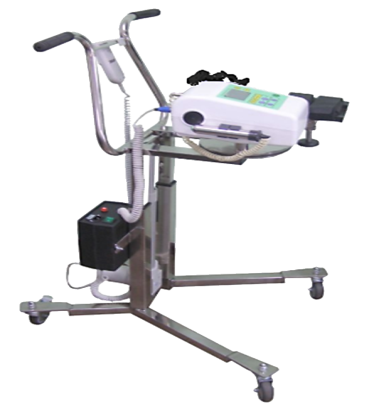 Рік виготовлення не раніше 2023 р.Параметри та вимогиВідповідність ТАК/НІ  з обов’язковим посиланням на відповідну сторінку інструкції чи іншого документуПризначений для підйому і підтримки пацієнта з метою проведення тренування з  регулюванням навантаження на нижні кінцівки, служить для розвантаження власної ваги пацієнта при відновленні навичок ходьби.Складається з металевої конструкції з поручнями, підйомною балкою та механічною системою регулювання висоти підйому. Система підвісна виготовлена із нержавіючої сталі, має чотири колеса з фіксуючими гальмами та  реабілітаційний підтримуючий пояс.Всі матеріали, екологічно безпечні і стійкі при обробці медичними дезинфікуючими та миючими засобами.Габаритні розміри : Довжина ≤ 1160 ммШирина ≤ 900 ммВисота ≤ 1870 ммМаса ≤ кг  50Максимальне навантаження на підвіс ≤ кг 100Висота підйому кран-балки складає від 1300 мм до 2615 ммПривід підйому механічнийГарантійний строк експлуатації 1 рік з дня придбання користувачем.Гарантійний строк зберігання в пакуванні підприємства виробника – 2 роки від дати виготовлення.Інструкція з експлуатації українською  мовою.Виробник повинен мати сертифікат на систему управління якістю ISO-9001:2015,ISO 13485:2016  ( надати копію сертифікату)Наявність сертифікату на систему екологічного управління ISO 14001:2015 (надати копію сертифікату)Наявність гарантійного листа від виробника або його офіційного представника в Україні про можливість постачання та термін постачання апаратів (надати оригінал відповідного документу)Учасник повинен мати сертифікованих виробником спеціалістів для обслуговування та ремонту запропонованого обладнання (надати копію сертифікату)Наявність декларації про відповідність вимогам технічного регламенту щодо медичних виробів зареєстрованої в Реєстрі осіб відповідальних за введення медичних виробів, активних медичних виробів, які імплантують, та медичних виробів для діагностики in vitro в обіг (надати копію)Обов’язково прикріпити у своїй пропозиції фото запропонованого товару, щоб замовник міг об’єктивно оцінювати запропоновані учасником товари.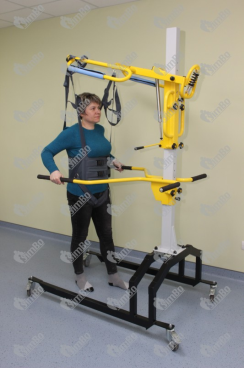 Рік виготовлення не раніше 2023Параметри та вимогиВідповідність ТАК/НІ  з обов’язковим посиланням на відповідну сторінку інструкції чи іншого документуКомплекс призначений для відновлення рухових функцій верхніх та нижніх кінцівок. Реабілітація після травм при захворюваннях нервової системи, опорно-рухового апарату у ревматологічних і кардіологічних хворих, після протезування. На комплексі можуть займатися одночасно 4 пацієнта.Каркас реабілітаційного комплексу являє собою зварну конструкцію з повузлово розбірними елементами, за рахунок болтових з`єднань, і виготовлений зі стальних профільних труб квадратного перерізу з товщиною стінки 2мм та листового металу захищеного антикорозійним покриттям (порошкова фарба). На каркасі РК-1 закріплені дві металеві полиці, на яких можна розміщувати тренажери. Габаритні розміри: Ширина х Довжина х Висота, мм* не більше :  850*760*1810 Максимальна ваг пацієнта не більше (кг)  80Комплектація: . 1.Тренажер маятниковий для верхніх кінцівок кистевий ТМК-1;2. Тренажер ротаційний для верхніх кінцівок маховий ТРВМ-1;3.Тренажер ротаційний для нижніх кінцівок підлоговий ТРНП-1; 4. Тренажер ротаційний для нижніх кінцівок гомілкостопний ТРНГ-1;5. Тренажер ротаційний для верхніх кінцівок настінний ТРВН-1;6.Тренажер «Драбинка для відведення плеча» ДДВП-1;7.Кронштейн з петлею Гліссона Тр-М7; 8. Кронштейн «Вільні рухи» Тр-М8;9. Тренажер Тр-М5;10. Тренажер ротаційний для верхніх кінцівок кистевий ТРВК-1.Гарантійний строк експлуатації реабілітаційного комплексу – 1 рік з дня придбання користувачем. Гарантійний строк зберігання в пакуванні підприємства виробника – 2 роки від дати виготовлення. Інструкція з експлуатації українською  мовою. Виробник повинен мати сертифікат на систему управління якістю ISO-9001:2015,ISO 13485:2016  ( надати копію сертифікату) Наявність сертифікату на систему екологічного управління ISO 14001:2015 (надати копію сертифікату)Наявність гарантійного листа від виробника або його офіційного представника в Україні про можливість постачання та термін постачання апаратів (надати оригінал відповідного документу)Учасник повинен мати сертифікованих виробником спеціалістів для обслуговування та ремонту запропонованого обладнання (надати копію сертифікату)Наявність декларації про відповідність вимогам технічного регламенту щодо медичних виробів зареєстрованої в Реєстрі осіб відповідальних за введення медичних виробів, активних медичних виробів, які імплантують, та медичних виробів для діагностики in vitro в обіг (надати копію)Обов’язково прикріпити у своїй пропозиції фото запропонованого товару, щоб замовник міг об’єктивно оцінювати запропоновані учасником товари.Рік виготовлення не раніше 2023 р.Фото з мережі інтернет: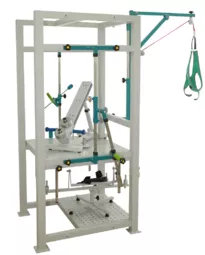 Параметри та вимогиВідповідність ТАК/НІ  з обов’язковим посиланням на відповідну сторінку інструкції або паспортуТренажер  призначений для реабілітації та допомоги у відновленні рухових функцій верхніх кінцівок та суглобів, збільшення м’язової сили рук і пальців, розвитку дрібної моторики пальців  та кистей рук, після перенесених травм та хвороб різного походження та допомоги людям, що мають фізичні вади.Основа тренажера виготовлена з профільних стальних труб захищених антикорозійним покриттямСтільниця виробу виготовлена з ламінованого ДСП.На ніжки встановлені наконечники з полімерних матеріалів. На стільниці тренажера розташовані:конусоподібний валик з різними діаметрами для поступового обертання рукручка з ременем на липучці для вправ на згинання пальців руквертикальна спіраль з повзунком для вправ з опором на збільшення діапазону руху зап’ястяколесо для активних вправ з пронації та супінації кистіважіль для вправ з розгинання та повільного згинання зап’ясткуГабаритні розміри, мм :Довжина ≤ 760Ширина ≤ 560Висота 990...1120Навантаження: ≤ 50 кгМаса: ≤ 15 кгГарантійне строк експлуатації (обслуговування) повинен бути не менше ніж 12 (дванадцять) місяців.Гарантійний строк зберігання в пакуванні підприємства-виробника – 2 роки від дати виготовлення.Інструкція з експлуатації українською  мовою. Наявність гарантійного листа від виробника або його офіційного представника в Україні про можливість постачання та термін постачання апаратів (надати оригінал відповідного документу)Учасник повинен мати сертифікованих виробником спеціалістів для обслуговування та ремонту запропонованого обладнання (надати копію сертифікату)Наявність декларації про відповідність вимогам технічного регламенту щодо медичних виробів зареєстрованої в Реєстрі осіб відповідальних за введення медичних виробів, активних медичних виробів, які імплантують, та медичних виробів для діагностики in vitro в обіг (надати копію)Виробник повинен мати сертифікат на систему управління якістю ISO-9001:2015 , ISO-13485:2016 (надати копію сертифікату)Наявність сертифікату на систему екологічного управління ISO 14001:2015 (надати копію сертифікату)Обов’язково прикріпити у своїй пропозиції фото запропонованого товару, щоб замовник міг об’єктивно оцінювати запропоновані учасником товари.Рік виготовлення не раніше 2023 р.Фото для прикладу з мережі Інтернет: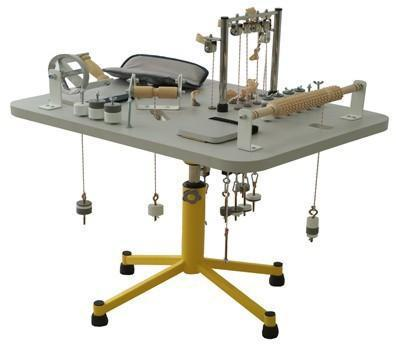 Сторони, що іменуються окремо «Покупець», «Платник» та «Постачальник», а саме:Покупець:Назва: Комунальне підприємство «Лубенська лікарня інтенствного лікування» Лубенської міської ради Лубенського району полтавської областіКод ЄДРПОУ: 01999388ІПН платника ПДВ (юр. особи): 019993816189Місцезнаходження: 37500, Полтавська обл., м. Лубни, вул. П’ятикопа, 26Банк: ТВБВ №10016/0226 ФПОУ АТ «Державний Ощадний банк України»; IBAN UA 603314670000026005303843874Тел.: 0536162229E-mail уповноваженого представника Контрагента для електронного листування: shostakm57@gmail.comПлатник:Назва: БЛАГОДІЙНА ОРГАНІЗАЦІЯ «БЛАГОДІЙНИЙ ФОНД «МХП-ГРОМАДІ»Код ЄДРПОУ 39832275 Не платник ПДВ, не прибуткова організаціяПостачальник:Назва: [●]Код ЄДРПОУ: [●]ІПН платника ПДВ (юр. особи): [●] Місцезнаходження: [●]Банк [●] IBAN [●]Тел.: [●]E-mail уповноваженого представника Контрагента для електронного листування: [●]Від імені ПокупцяВід імені ПокупцяВід імені ПокупцяВід імені ПокупцяДиректор_____________Сухопар Лариса іванівнаСтатуту(уповноважений представник)(підпис та М.П., якщо використовується)(П.І.П.)(діє на підставі)Від імені ПлатникаВід імені ПлатникаВід імені ПлатникаВід імені ПлатникаУповноважений представник_____________Довіреності(уповноважений представник)(підпис та М.П., якщо використовується)(П.І.П.)(діє на підставі)Від імені ПостачальникаВід імені ПостачальникаВід імені ПостачальникаВід імені ПостачальникаКерівник згідно ЄДР_____________(уповноважений представник)(підпис та М.П., якщо використовується)(П.І.П.)(діє на підставі)№ з/пНайменування товаруДеталізований код НК 024:2023Од. виміруКількістьЦіна за одиницю,  без ПДВ, грн.Ціна за одиницю,  з ПДВ, грн.Вартість товару без ПДВ, грн.Вартість товару без ПДВ, грн.1.…Вартість, без ПДВ, грн.:Вартість, без ПДВ, грн.:Вартість, без ПДВ, грн.:Вартість, без ПДВ, грн.:Вартість, без ПДВ, грн.:Вартість, без ПДВ, грн.:Вартість, без ПДВ, грн.:Вартість, без ПДВ, грн.:ПДВ, грн.:ПДВ, грн.:ПДВ, грн.:ПДВ, грн.:ПДВ, грн.:ПДВ, грн.:ПДВ, грн.:ПДВ, грн.:РАЗОМ з ПДВ, грн.:РАЗОМ з ПДВ, грн.:РАЗОМ з ПДВ, грн.:РАЗОМ з ПДВ, грн.:РАЗОМ з ПДВ, грн.:РАЗОМ з ПДВ, грн.:РАЗОМ з ПДВ, грн.:РАЗОМ з ПДВ, грн.:Від імені ПокупцяВід імені ПокупцяВід імені ПокупцяВід імені ПокупцяДиректор_____________Сухопар Лариса іванівнаСтатуту(уповноважений представник)(підпис та М.П., якщо використовується)(П.І.П.)(діє на підставі)Від імені ПлатникаВід імені ПлатникаВід імені ПлатникаВід імені ПлатникаУповноважений представник_____________Довіреності(уповноважений представник)(підпис та М.П., якщо використовується)(П.І.П.)(діє на підставі)Від імені ПостачальникаВід імені ПостачальникаВід імені ПостачальникаВід імені ПостачальникаКерівник згідно ЄДР_____________(уповноважений представник)(підпис та М.П., якщо використовується)(П.І.П.)(діє на підставі)№ п/п**Найменування     товару**Найменування     товаруКраїна походженняОдиниці виміруКількістьЦіна за одиницю,грн., без ПДВЦіна за одиницю, грн., з ПДВ*Загальна вартість, грн., з ПДВ*1Вартість пропозиції                                                                                                                                        Σ __________________________________грн (зазначається з ПДВ або без ПДВ*)                         (Цифрами та словами)Вартість пропозиції                                                                                                                                        Σ __________________________________грн (зазначається з ПДВ або без ПДВ*)                         (Цифрами та словами)Вартість пропозиції                                                                                                                                        Σ __________________________________грн (зазначається з ПДВ або без ПДВ*)                         (Цифрами та словами)Вартість пропозиції                                                                                                                                        Σ __________________________________грн (зазначається з ПДВ або без ПДВ*)                         (Цифрами та словами)Вартість пропозиції                                                                                                                                        Σ __________________________________грн (зазначається з ПДВ або без ПДВ*)                         (Цифрами та словами)Вартість пропозиції                                                                                                                                        Σ __________________________________грн (зазначається з ПДВ або без ПДВ*)                         (Цифрами та словами)Керівник організації – учасника процедури закупівлі або інша уповноважена особа учасника_____________________(підпис) МП (за наявності)_____________________(ініціали та прізвище)«___» ___________________ 20___ року___________підпис________________________П.І.Б.